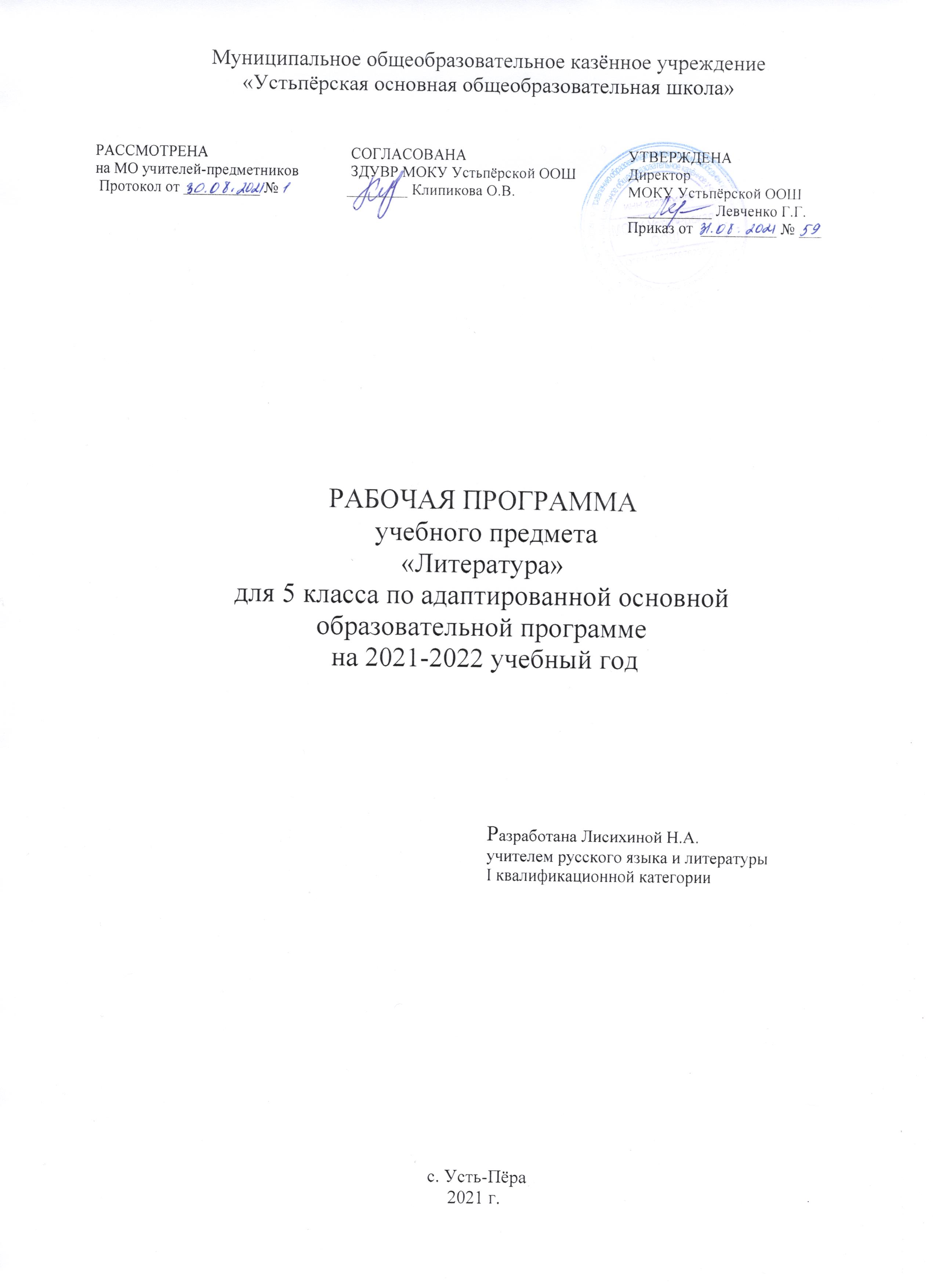 ПОЯСНИТЕЛЬНАЯ ЗАПИСКАРабочая программа разработана на основе авторской программы основного общего образования по литературе В. Я. Коровиной, В. П. Журавлева, В. И. Коровина «Литература. Рабочие программы 5-9 классы» - М.: «Просвещение», 2016.Учебно-методический комплект обеспечен предметной линией учебников под редакцией В. Я. Коровиной.В соответствии с учебным планом школы программа рассчитана на изучение литературы в 5 классе в объеме 95 ч (2,8 часа в неделю). В связи с этим в данную программу внесены изменения.Изменения по разделам представлены в таблице.ТРЕБОВАНИЯ К РЕЗУЛЬТАТАМ ИЗУЧЕНИЯ ПРЕДМЕТА «ЛИТЕРАТУРА» В 5 КЛАССЕЛичностные результаты:- воспитание российской гражданской идентичности: патриотизма, любви и уважения к Отечеству, чувства гордости за свою Родину, прошлое и настоящее многонационального народа России; осознание своей этнической принадлежности, знание истории, языка, культуры своего народа, своего края, основ культурного наследия народов России и человечества; усвоение гуманистических, демократических и традиционных ценностей многонационального российского общества; воспитание чувства ответственности и долга перед Родиной; - формирование ответственного отношения к учению, готовности и способности обучающихся к саморазвитию и самообразованию на основе мотивации к обучению и познанию, осознанному в5ыбору и построению дальнейшей индивидуальной траектории образования на базе ориентировки в мире профессий и профессиональных предпочтений с учётом устойчивых познавательных интересов; - формирование целостного мировоззрения, соответствующего современному уровню развития науки и общественной практики, учитывающего социальное, культурное, языковое, духовное многообразие современного мира;- формирование осознанного, уважительного и доброжелательного отношения к другому человеку, его мнению, мировоззрению, культуре, языку, вере, гражданской позиции, к истории, культуре, религии, традициям, языкам, ценностям народов России и народов мира; готовности и способности вести диалог с другими людьми и достигать в нём взаимопонимания;- освоение социальных норм, правил поведения, ролей и форм социальной жизни в группах и сообществах, включая взрослые и социальные сообщества; участие в школьном самоуправлении и общественной жизни;- формирование коммуникативной компетентности в общении и сотрудничестве со сверстниками, старшими и младшими в процессе образовательной, общественно полезной, учебно-исследовательской,творческой и других видов деятельности;- формирование основ экологической культуры на основе признания ценности жизни во всех её проявлениях и необходимости ответственного, бережного отношения к окружающей среде;- осознание значения семьи в жизни человека и общества, принятие ценности семейной жизни, уважительное и заботливое отношение к членам своей семьи;- развитие эстетического сознания через освоение художественного наследия народов России и мира, творческой деятельности эстетического характера.Метапредметные результаты:- умение самостоятельно определять цели своего обучения, ставить и формулировать для себя новые задачи в учёбе и познавательной деятельности, развивать мотивы и интересы своей познавательной деятельности;- умение самостоятельно планировать пути достижения целей, в том числе альтернативные, осознанно выбирать наиболее эффективные способы решения учебных и познавательных задач;- умение соотносить свои действия с планируемыми результатами, осуществлять контроль своей деятельности в процессе достижения результата, определять способы действий в рамках предложенных условий и требований, корректировать свои действия в соответствии с изменяющейся ситуацией;- умение оценивать правильность выполнения учебной задачи, собственные возможности её решения;- владение основами самоконтроля, самооценки, принятия решений и осуществления осознанного выбора в учебной и познавательной деятельности;- умение определять понятия, создавать обобщения, устанавливать аналогии, классифицировать, самостоятельно выбирать основания и критерии для классификации, устанавливать причинно-следственные связи, строить логическое рассуждение, умозаключение (индуктивное, дедуктивное и по аналогии) и делать выводы;- умение создавать, применять и преобразовывать знаки и символы, модели и схемы для решения учебных и познавательных задач;- смысловое чтение;- умение организовывать учебное сотрудничество и совместную деятельность с учителем и сверстниками; работать индивидуально и в группе: находить общее решение и разрешать конфликты на основе согласования позиций и учёта интересов; формулировать, аргументировать и отстаивать своё мнение;- умение осознанно использовать речевые средства в соответствии с задачей коммуникации, для выражения своих чувств, мыслей и потребностей; планирования и регуляции своей деятельности; владение устной и письменной речью; монологической контекстной речью;- формирование и развитие компетентности в области использования информационно-коммуникационных технологий.Предметные результаты:- осознание значимости чтения и изучения литературы для своего дальнейшего развития; формирование потребности в систематическом чтении как средстве познания мира и себя в этом мире, как в способе своего эстетического и интеллектуального удовлетворения;- восприятие литературы как одно из основных культурных ценностей народа – отражающей его менталитет, историю, мировосприятие и содержащей смыслы, важные для всего человечества в целом;- обеспечение культурной самоидентификации, осознание коммуникативно-эстетических возможностей родного языка на основе изучения выдающихся произведений российской культуры, культуры своего народа, мировой культуры;- воспитание квалифицированного читателя со сформированным эстетическим вкусом, способного аргументировать свое мнение и оформлять его словесно в устных и письменных высказываниях разных жанров, создавать развернутые высказывания аналитического и интерпретирующего характера, участвовать в обсуждении прочитанного, сознательно планировать свое досуговое чтение;- развитие способности понимать литературные художественные произведения, воплощающие разные этнокультурные традиции;- овладение эстетическим и смысловым анализом текста на основе понимания принципиальных отличий литературного художественного текста от научного, делового, публицистического и т.п., формирование умений воспринимать, анализировать, критически оценивать и интерпретировать прочитанное, осознавать художественную картину жизни, отраженную в литературном произведении, на уровне не только эмоционального восприятия, но и интеллектуального осмысления.Предметные умения, формируемые у пятиклассников в результате освоения программы по литературе основной школы- определять тему и основную мысль произведения;- владеть различными видами пересказа;- характеризовать героев-персонажей, давать их сравнительные характеристики;- находить основные изобразительно-выразительные средства, характерные для творческой манеры писателя, определять их художественные функции;- определять родо-жанровую специфику художественного произведения;- выделять в произведениях элементы художественной формы и обнаруживать связи между ними, постепенно переходя к анализу текста;- выявлять и осмысливать формы авторской оценки героев, событий, характер авторских взаимоотношений с читателем как адресатом произведения;- пользоваться основными теоретико-литературными терминами и понятиями (в том числе терминами, изученными в начальной школе) как инструментом анализа и интерпретации художественного текста;- представлять развернутый устный и письменный ответ на вопрос;- собирать материал и обрабатывать информацию, необходимую для составления плана, тезисного плана, конспекта, доклада, написания аннотации, сочинения, эссе, литературно-творческой работы, создания проекта на заранее объявленную или самостоятельно (под руководством учителя) выбранную литературную или публицистическую тему, для организации дискуссии;- выражать личное отношение к художественному произведению, аргументировать свою точку зрения;- выразительно читать с листа и наизусть произведения (фрагменты произведений) художественной литературы, передавая личное отношение к произведению;- ориентироваться в информационном образовательном пространстве: работать с энциклопедиями, словарями, справочниками, специальной литературой;- пользоваться каталогами библиотек, библиографическими указателями, системой поиска в Интернете.ТЕОРЕТИКО-ЛИТЕРАТУРНЫЕ ПОНЯТИЯВ 5 классе учащиеся осваивают и активно используют при анализе художественного текста следующие литературоведческие термины и понятия:УСТНОЕ НАРОДНОЕ ТВОРЧЕСТВО (ФОЛЬКЛОР)Детский фольклор: колыбельные песни, пестушки, приговорки, загадки.Русские народные сказки:- волшебные сказки (фантастика в волшебной сказке);- сказки о животных (аллегория в сказках о животных); - бытовые сказки;- сказки и мифы;- вариативность народных сказок.ЛИТЕРАТУРАРоды литературы: эпос, лирика, драма.Жанры литературы: - басня; поэтика басни (аллегория, иносказательность, эзопов язык, мораль как композиционный элемент басни);- баллада (балладный сюжет, герой баллады);- литературная сказка (герой литературной сказки, система образов в авторской сказке, бродячие сюжеты, сказочно-условное, фантастическое и достоверно-реальное в литературной сказке);- сказка-быль;- сказ как жанр литературы (сочетание точных зарисовок народного быта со сказочно-фантастическим миром фольклора);- рассказ (автобиографический рассказ);- лирическое стихотворение (пейзажное лирическое стихотворение, сюжетное лирическое стихотворение);- пьеса (пьеса-сказка).Содержание литературного произведения: тема, идея.Стихотворная и прозаическая речь: - ритм в стихах и прозе;- рифма, способы рифмовки.Изобразительно-выразительные средства литературного языка:- эпитет;- постоянный эпитет;- сравнение;- гипербола;- метафора.Формы комического: юмор.СОДЕРЖАНИЕ УЧЕБНОГО КУРСАВведениеПисатели о роли книги в жизни человека и общества. Книга как духовное завещание одного поколения другому. Структурные элементы книги (обложка, титул, форзац, сноски, оглавление); создатели книги (автор, художник, редактор, корректор и др.). Учебник литературы и работа с ним. УСТНОЕ НАРОДНОЕ ТВОРЧЕСТВОФольклор — коллективное устное народное творчество. Преображение действительности в духе народных идеалов. Вариативная природа фольклора. Исполнители фольклорных произведений. Коллективное и индивидуальное в фольклоре. Малые жанры фольклора. Детский фольклор (колыбельные песни, пестушки, приговорки, скороговорки, загадки — повторение). Теория литературы. Фольклор. Устное народное творчество (развитие представлений).Русские народные сказкиСказки как вид народной прозы. Сказки о животных, волшебные, бытовые (анекдотические, новеллистические). Нравственное и эстетическое содержание сказок. Сказители. Собиратели сказок. «Царевна-лягушка». Народная мораль в характере и поступках героев. Образ невесты-волшебницы. «Величественная простота, презрение к позе, мягкая гордость собою, недюжинный ум и глубокое, полное неиссякаемой любви сердце, спокойная готовность жертвовать собою ради торжества своей мечты — вот духовные данные Василисы Премудрой...» (М. Горький). Иван-царевич — победитель житейских невзгод. Животные-помощники. Особая роль чудесных противников — Бабы-яги, Кощея Бессмертного. Светлый и тёмный мир волшебной сказки. Народная мораль в сказке: добро торжествует, зло наказывается. Поэтика волшебной сказки. Связь сказочных формул с древними мифами. Изобразительный характер формул волшебной сказки. Фантастика в волшебной сказке.  «Журавль и цапля», «Солдатская шинель» — народные представления о справедливости, добре и зле в сказках о животных и бытовых сказках. Теория литературы. Сказка как повествовательный жанр фольклора. Виды сказок (закрепление представлений). Постоянные эпитеты. Гипербола (начальное представление). Сказочные формулы. Вариативность народных сказок (начальные представления). Сравнение.ИЗ ЛИТЕРАТУРЫ XVIII - XIX ВЕКОВБасниЖанр басни. Истоки басенного жанра (Эзоп, Лафонтен). Русские баснописцы XVIII века (обзор).Александр Петрович Сумароков. Краткий рассказ о поэте.«Кокушка». Высмеивание незаслуженно высокого представления о себе и своих способностях.Иван Иванович Дмитриев. Рассказ о баснописце.«Муха». Противопоставление труда и безделья. Присвоение чужих заслуг. Смех над ленью и хвастовством. Особенности литературного языка XVIII столетия.Теория литературы. Мораль в басне, аллегория (развитие понятий).Иван Андреевич Крылов. Краткий рассказ о баснописце (детство, начало литературной деятельности). «Волк на псарне» — отражение исторических событий в басне; патриотическая позиция автора. Аллегория как форма иносказания и средство раскрытия определённых свойств человека. Поучительный характер басен. Своеобразие языка басен И. А. Крылова.  «Ворона и Лисица». Осмеяние пороков.Теория литературы. Басня (развитие представлений), аллегория (начальные представления). Понятие об эзоповом языке.Василий Андреевич Жуковский. Краткий рассказ о поэте (детство и начало творчества, Жуковский-сказочник).«Спящая царевна». Сходные и различные черты сказки Жуковского и народной сказки. Особенности сюжета. Различие героев литературной и фольклорной сказки.«Кубок». Благородство и жестокость. Герои баллады.Те о р и я   л и т е р а т у р ы. Баллада (начальные представления).Александр Сергеевич Пушкин. Краткий рассказ о жизни поэта (детство, годы учения). Стихотворение «Няне» — поэтизация образа няни; мотивы одиночества и грусти, скрашиваемые любовью няни, её сказками и песнями.«У лукоморья дуб зелёный...». Пролог к поэме «Руслан и Людмила» — собирательная картина сюжетов, образов и событий народных сказок, мотивы и сюжеты пушкинского произведения.«Сказка о мёртвой царевне и о семи богатырях» — её истоки (сопоставление с русскими народными сказками, сказкой Жуковского «Спящая царевна», со сказками братьев Гримм; «бродячие сюжеты»). Противостояние добрых и злых сил в сказке. Царица и царевна, мачеха и падчерица. Помощники царевны. Елисей и богатыри. Соколко. Сходство и различие литературной пушкинской сказки и сказки народной. Народная мораль, нравственность — красота внешняя и внутренняя, победа добра над злом, гармоничность положительных героев. Поэтичность, музыкальность пушкинской сказки. Теория литературы. Поэма-сказка. Стихотворная литературная сказка (начальные представления). Пролог (начальные представления).Русская литературная сказка XIX векаАнтоний Погорельский. «Чёрная курица, или Подземные жители». Сказочно-условное, фантастическое и достоверно-реальное в литературной сказке. Нравоучительное содержание и причудливый сюжет произведения.Теория литературы. Литературная сказка (развитие представлений) стихотворная и прозаическая речь. Нравоучительное содержание и причудливый сюжет произведения. Михаил Юрьевич Лермонтов. Краткий рассказ о поэте (детство и начало литературной деятельности, интерес к истории России).«Бородино» — отклик на 25-летнюю годовщину Бородинского сражения (1837). Историческая основа стихотворения. Воспроизведение исторического события устами рядового участника сражения. Мастерство Лермонтова в создании батальных сцен. Сочетание разговорных интонаций с высоким патриотическим пафосом стихотворения. Теория литературы. Сравнение, гипербола, эпитет (развитие представлений), метафора, звукопись, аллитерация (начальные представления).Николай Васильевич Гоголь. Краткий рассказ о писателе (детство, годы учения, начало литературной деятельности).«Заколдованное место» — повесть из книги «Вечера на хуторе близ Диканьки». Поэтизация народной жизни, народных преданий, сочетание светлого и мрачного, комического и лирического, реального и фантастического.«Ночь перед Рождеством». (Для внеклассного чтения.) Поэтические картины народной жизни (праздники, обряды, гулянья). Герои повести. Фольклорные мотивы в создании образов героев. Изображение конфликта тёмных и светлых сил. Теория литературы. Фантастика (развитие представлений). Юмор (развитие представлений).Николай Алексеевич Некрасов. Краткий рассказ о поэте (детство и начало литературной деятельности). Стихотворение «Крестьянские дети». Картины вольной жизни крестьянских детей, их забавы, приобщение к труду взрослых. Мир детства — короткая пора в жизни крестьянина. Речевая характеристика персонажей.«Есть женщины в русских селеньях...» (отрывок из поэмы «Мороз, Красный нос»). Поэтический образ русской женщины.Теория литературы. Эпитет (развитие представлений).Иван Сергеевич Тургенев. Краткий рассказ о писателе (детство и начало литературной деятельности).«Муму». Реальная основа повести. Повествование о жизни в эпоху крепостного права. Духовные и нравственные качества Герасима: сила, достоинство, сострадание к окружающим, великодушие, трудолюбие. Немота главного героя — символ немого протеста крепостного человека. Теория литературы. Портрет, пейзаж (развитие представлений). Литературный герой (развитие представлений).Афанасий Афанасьевич Фет. Краткий рассказ о поэте.«Весенний дождь» — радостная, яркая, полная движения картина весенней природы. Краски, звуки, запахи как воплощение красоты жизни.Лев Николаевич Толстой. Краткий рассказ о писателе (детство, начало литературной деятельности).«Кавказский пленник». Бессмысленность и жестокость национальной вражды. Жилин и Костылин — два разных характера, две разные судьбы. Жилин и Дина. Душевная близость людей из враждующих лагерей. Утверждение гуманистических идеалов. Теория литературы. Сравнение (развитие понятия). Сюжет (начальное представление).Антон Павлович Чехов. Краткий рассказ о писателе (детство и начало литературной деятельности).«Хирургия» — осмеяние глупости и невежества героев рассказа. Юмор ситуации. Речь персонажей как средство их характеристики. Теория литературы. Юмор (развитие представлений). Речевая характеристика персонажей (начальные представления). Речь героев как средство создания комической ситуации.Русские поэты XIX века о родине и родной природе (обзор)Ф. И. Тютчев. «Зима недаром злится...», «Как весел грохот летних бурь...», «Есть в осени первоначальной...»; А. Н. Плещеев. «Весна» (отрывок); И. С. Никитин. «Утро», «Зимняя ночь в деревне» (отрывок); А. Н. Майков. «Ласточки». Выразительное чтение наизусть стихотворений (по выбору учителя и учащихся). Те о р и я   л и т е р а т у р ы. Стихотворный ритм как средство передачи эмоционального состояния, настроения.ИЗ ЛИТЕРАТУРЫ XX ВЕКАИван Алексеевич Бунин. Краткий рассказ о писателе (детство и начало литературной деятельности).«В деревне». Воспоминания о первых детских впечатлениях от пребывания в русской деревне. Радость познания мира.«Лапти». Подвиг простого человека ради больного мальчика и его безутешной матери. Рассказ о горячем сердце русского человека.«Подснежник». (Для внеклассного чтения.) Тема исторического прошлого России. Праздники и будни в жизни главного героя.Владимир Галактионович Короленко. Краткий рассказ о писателе (детство и начало литературной деятельности).«В дурном обществе». Жизнь детей из богатой и бедной семей. Их общение. Доброта и сострадание героев повести. Образ серого, сонного города. Равнодушие окружающих людей к беднякам. Вася, Валек, Маруся, Тыбурций. Отец и сын. Размышления героев. «Дурное общество» и «дурные дела». Взаимопонимание — основа отношений в семье. Теория литературы. Портрет (развитие представлений). Композиция литературного произведения (начальные понятия).Русская литературная сказка XX века (обзор)Павел Петрович Бажов. Краткий рассказ о писателе (детство и начало литературной деятельности).«Медной горы Хозяйка». Реальность и фантастика в сказе. Честность, добросовестность, трудолюбие и талант главного героя. Стремление к совершенному мастерству. Тайны мастерства. Своеобразие языка, интонации сказа. Теория литературы. Сказ как жанр литературы (начальные представления). Сказ и сказка (общее и различное).Константин Георгиевич Паустовский. Краткий рассказ о писателе.«Тёплый хлеб», «Заячьи лапы». Доброта и сострадание, реальное и фантастическое в сказках Паустовского.Самуил Яковлевич Маршак. Краткий рассказ о писателе. Сказки С. Я. Маршака.«Двенадцать месяцев» — пьеса-сказка. Положительные и отрицательные герои. Победа добра над злом — традиция русских народных сказок. Художественные особенности пьесы-сказки.Те о р и я л и т е р а т у р ы. Развитие жанра литературной сказки в XX веке. Драма как род литературы (начальные представления). Пьеса-сказка.Андрей Платонович Платонов. Краткий рассказ о писателе (детство, начало литературной деятельности).«Никита». Быль и фантастика. Главный герой рассказа, единство героя с природой, одухотворение природы в его воображении — жизнь как борьба добра и зла, смена радости и грусти, страдания и счастья. Оптимистическое восприятие окружающего мира. Теория литературы. Фантастика в литературном произведении (развитие представлений).Виктор Петрович Астафьев. Краткий рассказ о писателе (детство, начало литературной деятельности).«Васюткино озеро». Бесстрашие, терпение, любовь к природе и её понимание, находчивость в экстремальных обстоятельствах. Поведение героя в лесу. Основные черты характера героя. «Открытие» Васюткой нового озера. Становление характера юного героя через испытания, преодоление сложных жизненных ситуаций.Теория литературы. Автобиографичность литературного произведения (начальные представления).«Ради жизни на Земле...». Поэты о Великой Отечественной войне Стихотворные произведения о войне. Патриотические подвиги в годы Великой Отечественной войны.К. М. Симонов. «Майор привёз мальчишку на лафете...»; А. Т. Твардовский. «Рассказ танкиста». Война и дети — обострённо трагическая и героическая тема произведений о Великой Отечественной войне.Произведения о родине, родной природеИ. Бунин. «Помню — долгий зимний вечер...»; Н. Рубцов. «Родная деревня»; Дон-Аминадо. «Города и годы».Стихотворные лирические произведения о родине, родной природе как выражение поэтического восприятия окружающего мира и осмысление собственного мироощущения, настроения. Конкретные пейзажные зарисовки и обобщённый образ России. Сближение образов волшебных сказок и русской природы в лирических стихотворениях.ИЗ ЗАРУБЕЖНОЙ ЛИТЕРАТУРЫДаниель Дефо. Краткий рассказ о писателе.«Робинзон Крузо». Жизнь и необычайные приключения Робинзона Крузо, характер героя (смелость, мужество, находчивость, несгибаемость перед жизненными обстоятельствами). Гимн неисчерпаемым возможностям человека. Робинзонада в литературе и киноискусстве.Ханс Кристиан Андерсен. Краткий рассказ о писателе.«Снежная королева». Символический смысл фантастических образов и художественных деталей в сказке Андерсена. Кай и Герда. Мужественное сердце Герды. Поиски Кая. Помощники Герды (цветы, ворон, олень, Маленькая разбойница и др.). Снежная королева и Герда — противопоставление красоты внутренней и внешней. Победа добра, любви и дружбы.Теория литературы. Художественная деталь (начальные представления). Аллегория (иносказание) в повествовательной литературе.Марк Твен. Краткий рассказ о писателе.«Приключения Тома Сойера». Том и Гек. Дружба мальчиков. Игры, забавы, находчивость, предприимчивость. Черты характера Тома, раскрывшиеся в отношениях с друзьями. Том и Бекки, их дружба. Внутренний мир героев М. Твена. Причудливое сочетание реальных жизненных проблем и игровых приключенческих ситуаций. Изобретательность в играх — умение сделать окружающий мир интересным.Джек Лондон. Краткий рассказ о писателе.«Сказание о Кише» — сказание о взрослении подростка, вынужденного добывать пищу, заботиться о старших. Уважение взрослых. Характер мальчика — смелость, мужество, изобретательность, смекалка, чувство собственного достоинства — опора в труднейших жизненных обстоятельствах. Мастерство писателя в поэтическом изображении жизни северного народа.Теория литературы. Фантастика в художественной литературе (развитие представлений).Рассказы о животныхЭ.Сетон-Томпсон. Краткий рассказ о писателе, художнике, зоологе.«Арно» (в сокращении). Своеобразие книги «Рассказы о животных»: изображение зверей как добрых знакомых, близких друзей. Героическая судьба почтового голубя. Смысл противопоставления Арно и Большого Сизого. Использование сравнений для характеристики героя.Современная зарубежная и отечественная литература для детейУльф Старк. Краткий рассказ о творчестве шведского писателя.Рассказ «Умеешь ли ты свистеть, Йоханна?». Мир ребенка и мир старого человека. Осознание необходимости общение, духовного взаимообогащения этих миров.Ан эН (И.Б.Крестьева). Краткий рассказ о творчестве современной писательницы.Рассказ «Как растут елочные шары, или Моя встреча с Дедом Морозом». Бытовое, повседневное и волшебное в рассказе. Сочетание сказочного и научно-фантастического. Особенности композиции произведения. «Рассказ в рассказе» как композиционный прием.Писатели улыбаютсяЮ.Ч.Ким. Рассказ о писателе.«Рыба-кит». Словесная игра как средство создания юмористического произведения.ТЕМАТИЧЕСКОЕ ПЛАНИРОВАНИЕНазвание разделаПрограмма В. Я. Коровиной и др.Данная программаВведение11Устное народное творчество88Из литературы XVIII- XIX веков 4341Из литературы  XX века2725Из зарубежной литературы1715Современная зарубежная и отечественная литература для детей9   /    105  /    95КлассНазвание разделаКол-во часов5Введение15Устное народное творчество85Из литературы XVIII- XIX веков 415Из литературы  XX века255Из зарубежной литературы155Современная зарубежная и отечественная литература для детей5   /    95КАЛЕНДАРНО-ТЕМАТИЧЕСКОЕ ПЛАНИРОВАНИЕ КАЛЕНДАРНО-ТЕМАТИЧЕСКОЕ ПЛАНИРОВАНИЕ КАЛЕНДАРНО-ТЕМАТИЧЕСКОЕ ПЛАНИРОВАНИЕ КАЛЕНДАРНО-ТЕМАТИЧЕСКОЕ ПЛАНИРОВАНИЕ КАЛЕНДАРНО-ТЕМАТИЧЕСКОЕ ПЛАНИРОВАНИЕ КАЛЕНДАРНО-ТЕМАТИЧЕСКОЕ ПЛАНИРОВАНИЕ КАЛЕНДАРНО-ТЕМАТИЧЕСКОЕ ПЛАНИРОВАНИЕ КАЛЕНДАРНО-ТЕМАТИЧЕСКОЕ ПЛАНИРОВАНИЕ № п/пТема урокаКол-во часовХарактеристика основных видов учебной деятельности(на уровне учебных действий)Ресурсы урокаДатаДата№ п/пТема урокаКол-во часовХарактеристика основных видов учебной деятельности(на уровне учебных действий)Ресурсы урокапланфактВведение (1 ч)Введение (1 ч)Введение (1 ч)Введение (1 ч)Введение (1 ч)Введение (1 ч)Введение (1 ч)Введение (1 ч)1/1Книга в жизни человека1Беседа-дискуссия о роли книги в современной жизни и её месте среди других источников информации. Выразительное чтение статьи учебника «К читателям», беседа «Писатели о роли книги», эмоциональный отклик и выражение личного отношения к прочитанному. Практическая работа. Устные и письменные ответы на вопросы учебника (по группам). Выполнение тестовых заданий.Самостоятельная работа. Творческий пересказ статьи учебника «К читателям» и статьи «Книга – это духовное завещание одного поколения другому» из практикума «Читаем, думаем, спорим…»; устные или письменные ответы на вопросы учебника и практикумаУчебник с.3-7Устное народное творчество (8 ч)Устное народное творчество (8 ч)Устное народное творчество (8 ч)Устное народное творчество (8 ч)Устное народное творчество (8 ч)Устное народное творчество (8 ч)Устное народное творчество (8 ч)Устное народное творчество (8 ч)1/2Устное народное творчество 1Актуализация сведений о фольклоре, полученных в начальной школе. Чтение и обсуждение фольклорных произведений. Выявление роли фольклора в жизни наших предков. Чтение и обсуждение статьи «От мифов к преданиям, быличкам и бывальщинам» из практикума «Читаем, думаем, спорим…». Сообщения об исполнителях фольклорных произведений. Актуализация знаний о малых жанрах фольклора, известных из начальной школы. Объяснение происхождения и форм бытования и развития двух основных ветвей словесного искусства – фольклорной и литературной. Чтение и обсуждение статьи учебника «Устное народное творчество». Устные и письменные ответы на вопросы. Участие в коллективном диалоге. Выразительное чтение малых фольклорных жанров из практикума «Читаем, думаем, спорим…» и выбор из них колыбельных песен, закличек, скороговорок, прибауток (по группам). Истолкование и определение их жанровых признаков.Практическая работа. Сопоставление вариантов фольклорных произведений: русской сказки «Морозко» и немецкой сказки «Бабушка Метелица», пословиц и загадок разных стран на общие темы. Сочинение загадки, скороговорки, колыбельной песни.Самостоятельная работа. Чтение быличек о кладах из практикума «Читаем, думаем, спорим...», ответы на вопросы и выполнение заданий практикума. Письменное выполнение заданий из разделов «Размышляем о прочитанном» и «Обогащаем свою речь»Учебник с.8-92/3Малые жанры фольклора1Актуализация сведений о фольклоре, полученных в начальной школе. Чтение и обсуждение фольклорных произведений. Выявление роли фольклора в жизни наших предков. Чтение и обсуждение статьи «От мифов к преданиям, быличкам и бывальщинам» из практикума «Читаем, думаем, спорим…». Сообщения об исполнителях фольклорных произведений. Актуализация знаний о малых жанрах фольклора, известных из начальной школы. Объяснение происхождения и форм бытования и развития двух основных ветвей словесного искусства – фольклорной и литературной. Чтение и обсуждение статьи учебника «Устное народное творчество». Устные и письменные ответы на вопросы. Участие в коллективном диалоге. Выразительное чтение малых фольклорных жанров из практикума «Читаем, думаем, спорим…» и выбор из них колыбельных песен, закличек, скороговорок, прибауток (по группам). Истолкование и определение их жанровых признаков.Практическая работа. Сопоставление вариантов фольклорных произведений: русской сказки «Морозко» и немецкой сказки «Бабушка Метелица», пословиц и загадок разных стран на общие темы. Сочинение загадки, скороговорки, колыбельной песни.Самостоятельная работа. Чтение быличек о кладах из практикума «Читаем, думаем, спорим...», ответы на вопросы и выполнение заданий практикума. Письменное выполнение заданий из разделов «Размышляем о прочитанном» и «Обогащаем свою речь»Учебник с.10-123/4Русские народные сказки. «Царевна-лягушка» как волшебная сказка1Актуализация полученных в начальной школе представлений о сказках. Чтение статьи учебника «Русские народные сказки». Выделение в ней жанровых особенностей сказок. Групповая работа с иллюстративным материалом из раздела «Продолжаем знакомство с фольклором» по общему плану. Чтение статьи учебника «Жанры народных сказок», толкование структурных элементов сказок. Выразительное чтение сказки. Личное отношение к прочитанному (эмоциональная окраска, интонирование, ритм чтения).Практическая работа. Поиск в сказках незнакомых слов и определение их значения с помощью словарей и справочной литературы.Самостоятельная работа. Письменное выполнение задания из раздела «Продолжаем знакомство с фольклором»; самостоятельное чтение сказки «Царевна-лягушка» (до конца) и составление её плана; художественный пересказ одного из эпизодов сказки. Работа с иллюстративным материалом к сказке по вопросам и заданиям практикума «Читаем, думаем, спорим…».  Подбор материалов на тему «Художники – иллюстраторы сказок» с использованием интернет-ресурсов.Проект. Составление под руководством учителя электронного альбома «Художники – иллюстраторы сказок»Учебник с.13-264/5«Царевна- лягушка».Василиса Премудрая иИван-царевич1Различные виды пересказа фрагментов сказки, чтение эпизодов сказки по ролям, устное рецензирование чтения и пересказов одноклассников. Характеристика сказочных героев (в том числе сравнительная) и средств создания их образов: Василисы Премудрой, Ивана-царевича, животных-помощников, Бабы-яги и Кощея Бессмертного (по группам). Рецензирование актёрского чтения (см. задания фонохрестоматии). Чтение и обсуждение статьи учебника «Герои народных сказок в оценке писателей». Участие в коллективном диалоге. Письменный ответ на проблемный вопрос.Практическая работа. Составление плана характеристики сказочного героя и рассказ о нём по плану. Самостоятельная работа. Устное выполнение заданий из раздела «Продолжаем знакомство с фольклором»; подготовка к сказыванию сказки с использованием сказочных композиционных элементов; устные рассказы о главных героях сказки (по выбору); создание иллюстраций к сказке, подготовка к их защите. Устные рассказы о понравившихся иллюстрациях к сказкамУчебник с.13-265/6«Царевна- лягушка». Поэтика волшебной сказки1Различные виды пересказа фрагментов сказки, чтение эпизодов сказки по ролям, устное рецензирование чтения и пересказов одноклассников. Характеристика сказочных героев (в том числе сравнительная) и средств создания их образов: Василисы Премудрой, Ивана-царевича, животных-помощников, Бабы-яги и Кощея Бессмертного (по группам). Рецензирование актёрского чтения (см. задания фонохрестоматии). Чтение и обсуждение статьи учебника «Герои народных сказок в оценке писателей». Участие в коллективном диалоге. Письменный ответ на проблемный вопрос.Практическая работа. Составление плана характеристики сказочного героя и рассказ о нём по плану. Самостоятельная работа. Устное выполнение заданий из раздела «Продолжаем знакомство с фольклором»; подготовка к сказыванию сказки с использованием сказочных композиционных элементов; устные рассказы о главных героях сказки (по выбору); создание иллюстраций к сказке, подготовка к их защите. Устные рассказы о понравившихся иллюстрациях к сказкамУчебник с.13-266/7 Сказки о животных. «Журавль и цапля»1Выразительное чтение сказки (в том числе по ролям) и её пересказ от лица героя. Устное рецензирование выразительного чтения одноклассников, чтения актёров (см. задания фонохрестоматии). Пересказ самостоятельно прочитанной сказки о животных. Устные и письменные ответы на вопросы из раздела «Размышляем о своеобразии сказок о животных». Участие в коллективном диалоге. Описание иллюстрации к сказке.Практическая работа. Создание собственных иллюстраций к сказкам (см. задания фонохрестоматии).Самостоятельная работа. Составление письменного сообщения на тему «Мои любимые сказки о животных»; подбор электронных материалов на тему «Сказки о животных»: тексты, иллюстрации, фрагменты фильмов Учебник с.27-297/8Бытовые сказки. «Солдатская шинель».1Различение видов сказок. Выразительное чтение сказки по ролям и её пересказ от лица героя. Прослушивание звукозаписи сказки в актёрском исполнении (фонохрестоматия). Устное рецензирование выразительного чтения одноклассников, чтения актёров. Пересказ самостоятельно прочитанной бытовой сказки. Устные и письменные ответы на вопросы. Участие в коллективном диалоге. Устные рассказы о собирателях фольклора и о жаровых особенностях сказок. Чтение статьи учебника «Из рассказов о сказочниках». Нравственная оценка героев сказок.Практическая работа. Составление развёрнутого устного и письменного ответа на проблемный вопрос (составление плана ответа, подбор материалов и цитат, аргументирование своего мнения).  Самостоятельная работа. Составление письменного сообщения «Мои любимые бытовые сказки». Чтение сказок из практикума «Читаем, думаем, спорим…» и определение их видов. Поиск электронных иллюстраций на тему «Бытовые сказки»; составлениевикторины по народным сказкам Учебник с.30-338/9Р/р Итоговый урокпо теме «Русские народныесказки» 1Ответы на вопросы и выполнение заданий из раздела «Литература и изобразительное искусство». Защита ученических проектов «Художники – иллюстраторы сказок», выполненных с помощью учителя и родителей. Ответы на вопросы викторины, на вопросы осказителях из раздела «Проверьте себя», на вопросы практикума «Читаем, думаем, спорим…» к сказкам «Марья Моревна», «Мужик и царь», «Сердитая барыня», «Дочь-семилетка». Составление плана письменного высказывания по одному из проблемных вопросов.Домашняя контрольная работа.Письменный ответ на один из проблемных вопросов:1. Каков мой любимый герой русской народной сказки?2. Почему я люблю читать народные сказки?3. Почему в народных сказках добро всегда побеждает зло?Самостоятельная работа. Сочинение собственной сказки или сочинение по картине на сказочный сюжетУчебник с.33Из литературы XVIII- XIX веков (41 ч)Из литературы XVIII- XIX веков (41 ч)Из литературы XVIII- XIX веков (41 ч)Из литературы XVIII- XIX веков (41 ч)Из литературы XVIII- XIX веков (41 ч)Из литературы XVIII- XIX веков (41 ч)Из литературы XVIII- XIX веков (41 ч)Из литературы XVIII- XIX веков (41 ч)1/10Роды и жанры литературы1Устные рассказы о баснописцах. Выразительное чтение басен, их устный анализ, комментирование морали, определение аллегорического смысла басни (по группам). Рецензирование выступлений и презентаций. Сообщения учащихся о жанровых особенностях басен (с использованием материалов таблицы предыдущего урока). Обсуждение иллюстраций из практикума «Читаем, думаем, спорим…». Устное словесное рисование иллюстраций к басням. Создание собственных иллюстраций и их защита. Прослушивание и рецензирование актёрского чтения басни. Выразительное чтение басен собственного сочинения. Представление инсценировок по басням Крылова и рецензирование выступлений. Обсуждение иллюстраций к басням художника Е. Рачёва. Ответы на вопросы викторины по басням из практикума «Читаем, думаем, спорим…». Игровые виды деятельности: конкурсы, викторины.Практические работы. Презентация и защита собственных иллюстраций к басням И. А. Крылова. Составление вопросов для викторины (по группам). Конкурс инсценированной басни.Самостоятельная работа. Написание сатирической заметки в школьную газету (см. фонохрестоматию). Поиск сведений о В. А. Жуковском с использованием справочной литературы и ресурсов Интернета, отбор и предъявление полученной информацииУчебник с.342/11Вн.чтение Жанр басни в мировой литературе1Устные рассказы о баснописцах. Выразительное чтение басен, их устный анализ, комментирование морали, определение аллегорического смысла басни (по группам). Рецензирование выступлений и презентаций. Сообщения учащихся о жанровых особенностях басен (с использованием материалов таблицы предыдущего урока). Обсуждение иллюстраций из практикума «Читаем, думаем, спорим…». Устное словесное рисование иллюстраций к басням. Создание собственных иллюстраций и их защита. Прослушивание и рецензирование актёрского чтения басни. Выразительное чтение басен собственного сочинения. Представление инсценировок по басням Крылова и рецензирование выступлений. Обсуждение иллюстраций к басням художника Е. Рачёва. Ответы на вопросы викторины по басням из практикума «Читаем, думаем, спорим…». Игровые виды деятельности: конкурсы, викторины.Практические работы. Презентация и защита собственных иллюстраций к басням И. А. Крылова. Составление вопросов для викторины (по группам). Конкурс инсценированной басни.Самостоятельная работа. Написание сатирической заметки в школьную газету (см. фонохрестоматию). Поиск сведений о В. А. Жуковском с использованием справочной литературы и ресурсов Интернета, отбор и предъявление полученной информацииУчебник с.343/12А.П.Сумароков. Басня «Кокушка»1Устные рассказы о баснописцах. Выразительное чтение басен, их устный анализ, комментирование морали, определение аллегорического смысла басни (по группам). Рецензирование выступлений и презентаций. Сообщения учащихся о жанровых особенностях басен (с использованием материалов таблицы предыдущего урока). Обсуждение иллюстраций из практикума «Читаем, думаем, спорим…». Устное словесное рисование иллюстраций к басням. Создание собственных иллюстраций и их защита. Прослушивание и рецензирование актёрского чтения басни. Выразительное чтение басен собственного сочинения. Представление инсценировок по басням Крылова и рецензирование выступлений. Обсуждение иллюстраций к басням художника Е. Рачёва. Ответы на вопросы викторины по басням из практикума «Читаем, думаем, спорим…». Игровые виды деятельности: конкурсы, викторины.Практические работы. Презентация и защита собственных иллюстраций к басням И. А. Крылова. Составление вопросов для викторины (по группам). Конкурс инсценированной басни.Самостоятельная работа. Написание сатирической заметки в школьную газету (см. фонохрестоматию). Поиск сведений о В. А. Жуковском с использованием справочной литературы и ресурсов Интернета, отбор и предъявление полученной информацииУчебник с.35-364/13И.И.Дмитриев. басня «Муха»1Устные рассказы о баснописцах. Выразительное чтение басен, их устный анализ, комментирование морали, определение аллегорического смысла басни (по группам). Рецензирование выступлений и презентаций. Сообщения учащихся о жанровых особенностях басен (с использованием материалов таблицы предыдущего урока). Обсуждение иллюстраций из практикума «Читаем, думаем, спорим…». Устное словесное рисование иллюстраций к басням. Создание собственных иллюстраций и их защита. Прослушивание и рецензирование актёрского чтения басни. Выразительное чтение басен собственного сочинения. Представление инсценировок по басням Крылова и рецензирование выступлений. Обсуждение иллюстраций к басням художника Е. Рачёва. Ответы на вопросы викторины по басням из практикума «Читаем, думаем, спорим…». Игровые виды деятельности: конкурсы, викторины.Практические работы. Презентация и защита собственных иллюстраций к басням И. А. Крылова. Составление вопросов для викторины (по группам). Конкурс инсценированной басни.Самостоятельная работа. Написание сатирической заметки в школьную газету (см. фонохрестоматию). Поиск сведений о В. А. Жуковском с использованием справочной литературы и ресурсов Интернета, отбор и предъявление полученной информацииУчебник с.37-385/14И. А. Крылов. «Волк на псарне»1Устные рассказы о баснописцах. Выразительное чтение басен, их устный анализ, комментирование морали, определение аллегорического смысла басни (по группам). Рецензирование выступлений и презентаций. Сообщения учащихся о жанровых особенностях басен (с использованием материалов таблицы предыдущего урока). Обсуждение иллюстраций из практикума «Читаем, думаем, спорим…». Устное словесное рисование иллюстраций к басням. Создание собственных иллюстраций и их защита. Прослушивание и рецензирование актёрского чтения басни. Выразительное чтение басен собственного сочинения. Представление инсценировок по басням Крылова и рецензирование выступлений. Обсуждение иллюстраций к басням художника Е. Рачёва. Ответы на вопросы викторины по басням из практикума «Читаем, думаем, спорим…». Игровые виды деятельности: конкурсы, викторины.Практические работы. Презентация и защита собственных иллюстраций к басням И. А. Крылова. Составление вопросов для викторины (по группам). Конкурс инсценированной басни.Самостоятельная работа. Написание сатирической заметки в школьную газету (см. фонохрестоматию). Поиск сведений о В. А. Жуковском с использованием справочной литературы и ресурсов Интернета, отбор и предъявление полученной информацииУчебник с.39-436/15И. А. Крылов. «Ворона и Лисица»1Устные рассказы о баснописцах. Выразительное чтение басен, их устный анализ, комментирование морали, определение аллегорического смысла басни (по группам). Рецензирование выступлений и презентаций. Сообщения учащихся о жанровых особенностях басен (с использованием материалов таблицы предыдущего урока). Обсуждение иллюстраций из практикума «Читаем, думаем, спорим…». Устное словесное рисование иллюстраций к басням. Создание собственных иллюстраций и их защита. Прослушивание и рецензирование актёрского чтения басни. Выразительное чтение басен собственного сочинения. Представление инсценировок по басням Крылова и рецензирование выступлений. Обсуждение иллюстраций к басням художника Е. Рачёва. Ответы на вопросы викторины по басням из практикума «Читаем, думаем, спорим…». Игровые виды деятельности: конкурсы, викторины.Практические работы. Презентация и защита собственных иллюстраций к басням И. А. Крылова. Составление вопросов для викторины (по группам). Конкурс инсценированной басни.Самостоятельная работа. Написание сатирической заметки в школьную газету (см. фонохрестоматию). Поиск сведений о В. А. Жуковском с использованием справочной литературы и ресурсов Интернета, отбор и предъявление полученной информацииУчебник с.44-477/16Р/р И. А. Крылов. Басни1Устные рассказы о баснописцах. Выразительное чтение басен, их устный анализ, комментирование морали, определение аллегорического смысла басни (по группам). Рецензирование выступлений и презентаций. Сообщения учащихся о жанровых особенностях басен (с использованием материалов таблицы предыдущего урока). Обсуждение иллюстраций из практикума «Читаем, думаем, спорим…». Устное словесное рисование иллюстраций к басням. Создание собственных иллюстраций и их защита. Прослушивание и рецензирование актёрского чтения басни. Выразительное чтение басен собственного сочинения. Представление инсценировок по басням Крылова и рецензирование выступлений. Обсуждение иллюстраций к басням художника Е. Рачёва. Ответы на вопросы викторины по басням из практикума «Читаем, думаем, спорим…». Игровые виды деятельности: конкурсы, викторины.Практические работы. Презентация и защита собственных иллюстраций к басням И. А. Крылова. Составление вопросов для викторины (по группам). Конкурс инсценированной басни.Самостоятельная работа. Написание сатирической заметки в школьную газету (см. фонохрестоматию). Поиск сведений о В. А. Жуковском с использованием справочной литературы и ресурсов Интернета, отбор и предъявление полученной информации8/17В.А. Жуковский.«Спящая царевна»1Выразительное чтение статьи учебника «Василий Андреевич Жуковский» и сведений о Жуковском из практикума «Читаем, думаем, спорим…». Составление плана статьи. Выразительное чтение сказки (в том числе наизусть). Устное рецензирование выразительного чтения одноклассников. Устные ответы на вопросы и составление плана сказки (в том числе цитатного). Участие в коллективном диалоге. Выделение этапов развития сюжета. Составление характеристик героев и их нравственная оценка. Чтение и обсуждение статьи учебника «Из истории создания сказки «Спящая царевна». Пересказ народной сказки о спящей красавице. Обсуждение иллюстраций к сказке. Рецензирование актёрского чтения.Практическая работа. Сопоставление сюжета и героев народной сказки и сказки Жуковского.Самостоятельная работа. Подготовка к выразительному чтению наизусть фрагмента сказки. Составление письменного высказывания «Дворец царя Матвея в заколдованном сне и после пробуждения»Учебник с.48-619/18В.А. Жуковский.«Кубок»1Работа со словарём литературоведческих терминов. Выявление основных черт жанра баллады. Выразительное чтение баллады (в том числе наизусть). Устное рецензирование выразительного чтения одноклассников. Поиск незнакомых слов и определение их значения. Составление плана (цитатного плана) баллады. Устные и письменные ответы на вопросы (с использованием цитирования). Участие в коллективном диалоге. Чтение и обсуждение статьи учебника «Из истории создания баллады «Кубок». Чтение и обсуждение баллады «Старый рыцарь» по вопросам практикума «Читаем, думаем, спорим…». Практическая работа. Составление плана характеристики героя баллады и рассказа о герое по плану. Поиск цитатных примеров, иллюстрирующих понятие «баллада».Самостоятельная работа. Подготовка к выразительному чтению наизусть фрагмента баллады. Сочинение стилизованной баллады в духе произведений Жуковского. Поиск сведений об А. С. Пушкине с использованием справочной литературы и ресурсов Интернета (под руководством учителя)Учебник с.62-6810/19А.С.Пушкин. «У лукоморья дуб зелёный…»1Выразительное чтение пролога. Устное рецензирование выразительного чтения одноклассников, чтения актёров (см. фонохрестоматию). Обсуждение понятия «пролог» с использованием словаря литературоведческих терминов. Комментирование незнакомых слов и выражений. Устные ответы на вопросы (с использованием цитирования). Участие в коллективном диалоге. Обсуждение произведений изобразительного искусства и музыки, созвучных прологу.Практическая работа. Устное иллюстрирование пролога.Самостоятельная работа. Создание иллюстраций к прологу и подготовка к их защите. Подготовка выразительного чтения пролога наизусть. Чтение «Сказки о мёртвой царевне и о семи богатырях»Учебник с.69-7011/20«Сказка о мёртвой царевне …»: события и герои.1Выразительное чтение сказки (в том числе по ролям и наизусть), пересказ её фрагментов. Поиск незнакомых слов и определение их значений. Составление плана (выделение событийной основы) сказки. Устное рецензирование выразительного чтения одноклассников. Устные и письменные ответы на вопросы. Участие в коллективном диалоге. Устное иллюстрирование событий и героев сказок. Составление устных характеристик героев. Чтение и обсуждение статьи «Александр Сергеевич Пушкин» из практикума«Читаем, думаем, спорим…». Обсуждение произведений книжной графики к сказке Пушкина. Практическая работа. Сопоставительный анализ литературной и народных сказок.Самостоятельная работа. Подготовка к выразительному чтению наизусть отрывка из «Сказки о мёртвой царевне и о семи богатырях». Создание собственных иллюстраций, подготовка к их презентации и защитеУчебник с.71-9512/21Р/р «Сказка о мёртвой царевне…»:сравнительная характеристика героев.1Составление таблицы «Система образов сказки». Составление плана сравнительной характеристики героев (по группам). Нравственная оценка героев сказки. Рецензирование актёрского чтения фрагментов сказки (см. задания фонохрестоматии).Практическая работа. Составление письменной сравнительной характеристики двух героев сказки.Самостоятельная работа. Сопоставление сказки Пушкина с народными сказками о спящей царевне. Сопоставление сказки и анимационного фильма. Написание отзыва на анимационный фильм по сказке ПушкинаУчебник с.71-9513/22«Сказка о мёртвой царевне …»: истоки сюжета, поэтика сказки.1Сопоставительный анализ сказки Пушкина и фольклорных сказок разных народов (по группам). Различные виды пересказов. Составление плана сопоставительного анализа и рассказ о сказках по плану. Устные ответы на вопросы (с использованием цитирования). Участие в коллективном диалоге. Обсуждение народных представлений о морали и нравственности. Изучение статей учебника «Рифма. Способы рифмовки» и «Ритм. Стихотворная и прозаическая речь». Защита отзыва на анимационный фильм «Сказка о мёртвой царевне и о семи богатырях».Практическая работа. Поиск цитатных примеров, иллюстрирующих понятия «стихи», «проза», «ритм», «рифма», «способы рифмовки». Составление таблицы «Сходство и различие народных и литературных сказок».Самостоятельная работа. Подбор различных видов рифмовок в стихотворениях, прочитанных самостоятельно.Проекты. Составление под руководством учителя электронной презентации «Сюжет о спящей царевне в сказках народов мира» или создание электронного альбома «События и герои сказок А. С. Пушкина в книжной графике»Учебник с.71-9514/23Стихотворная и прозаическая речьЧтение, обсуждение и обучение записи основных положений статьи учебника «О сказках Пушкина». Устные ответы на вопросы (с использованием цитирования). Участие в коллективном диалоге.Практическая работа. Подготовка к устным и письменным ответам на проблемные вопросы: составление плана письменного высказывания, подбор цитат по заданной теме (по группам).Домашняя контрольная работа.Письменный ответ на один из проблемных вопросов:1. В чём превосходство царевны над царицей?2. Что помогло королевичу Елисею в поисках невесты?3. В чём общность и различия «Спящей царевны» В. А. Жуковского и «Сказки о мёртвой царевне и о семи богатырях» А. С. Пушкина?Учебник с.9215/24Р/р «Сказка о мёртвой царевне …»1Чтение, обсуждение и обучение записи основных положений статьи учебника «О сказках Пушкина». Устные ответы на вопросы (с использованием цитирования). Участие в коллективном диалоге.Практическая работа. Подготовка к устным и письменным ответам на проблемные вопросы: составление плана письменного высказывания, подбор цитат по заданной теме (по группам).Домашняя контрольная работа.Письменный ответ на один из проблемных вопросов:1. В чём превосходство царевны над царицей?2. Что помогло королевичу Елисею в поисках невесты?3. В чём общность и различия «Спящей царевны» В. А. Жуковского и «Сказки о мёртвой царевне и о семи богатырях» А. С. Пушкина?Учебник с.71-9516/25Контрольная работа № 1 по творчеству И.А. Крылова, В.А. Жуковского, А.С.Пушкина 1Тестирование. Письменные высказывания различных жанров: описание, сочинение по картине, характеристика героев (в том числе сопоставительная), отзыв о самостоятельно прочитанном произведении, ответ на вопрос по теории литературы, ответы на проблемные вопросы нравственно-этического плана.Самостоятельная работа. Чтение 2–3 сказок Пушкина. Подготовка к конкурсу на выразительное чтение фрагментов сказок (чтение по ролям или инсценирование) и защите коллективных учебных проектов. Составление викторин и создание иллюстраций к сказкам Пушкина17/26А.   Погорельский. «Чёрная курица, или Подземные жители» как литературная сказка1Чтение и обсуждение статей учебника «Русская литературная сказка» и «Антоний Погорельский». Комментирование незнакомых слов и историко-культурных реалий. Выразительное чтение сказки (в том числе по ролям) и пересказ её фрагментов. Поиск незнакомых слов и определение их значения. Устные ответы на вопросы (с использованием цитирования). Участие в коллектив ном диалоге по обсуждению эпизодов сказки. Выделение этапов развития сюжета сказки. Выявление в произведении Антония Погорельского характерных признаков литературной сказки.Самостоятельная работа. Выполнение заданий из раздела учебника «Обогащаем свою речь». Подготовка к защите учебного проекта «Сказка „Чёрная курица, или Подземные жители“ в иллюстрациях»Учебник с.97-12618/27«Чёрная курица…» как нравоучительное произведение1Пересказ эпизодов сказки от лица героев. Лексическая работа по заданиям из раздела «Обогащаем свою речь». Выразительное чтение (в том числе по ролям), пересказ и обсуждение эпизодов сказки. Конкурс на выразительное чтение по ролям диалога Алёши и учителя. Устные ответы на вопросы (с использованием цитирования). Участие в коллектив ном диалоге по обсуждению эпизодов сказки. Устное словесное рисование эпизодов «Последняя встреча Алёши и Чернушки» (воссоздающее воображение) и «Уход подземных жителей в другую страну» (творческое воображение). Составление устного отзыва о литературной сказке по плану. Рецензирование иллюстраций к сказке. Показ и защита учебного проекта «Сказка „Чёрная курица, или Подземные жители“ в иллюстрациях» (в формате электронной презентации). Обсуждение и оценка проекта.Практическая работа. Составление письменного отзыва о литературной сказке Антония Погорельского (или о самостоятельно прочитанной литературной сказке).Самостоятельная работа. Создание иллюстраций к сказке и подготовка к их защите. Создание письменного описания иллюстрации к сказке. Сочинение собственной сказки. Чтение сказок Гаршина «Лягушка-путешественница», «Attalea Princeps», «То, чего не было», сказки Пантелеева «Две лягушки» и ответы на вопросы викторины (см. практикум «Читаем, думаем, спорим…»). Чтение сказки Ершова «Конёк-горбунок» и выявление в ней черт литературной сказки. Поиск сведений о М. Ю. Лермонтове с использованием справочной литературы и ресурсов Интернета (подруководством учителя)Учебник с.97-12619/28М.Ю.Лермонтов. «Бородино» как отклик на 25-ю годовщину Бородинского сраженияУстные рассказы о поэте и героях стихотворения. Выразительное чтение стихотворения наизусть. Рецензирование выразительного чтения одноклассников. Устные ответы на вопросы (с использованием цитирования). Участие в коллективном диалоге. Презентация и защита собственных иллюстраций. Выявление ролилексики, синтаксиса, поэтических интонаций. Чтение и обсуждение стихотворения «Два великана».Практическая работа. Поиск цитатных примеров, иллюстрирующих понятия «сравнение», «гипербола», «эпитет», «метафора», «звукопись» (по группам).Самостоятельная работа. Письменный ответ на вопрос «Какую роль в стихотворении играют его звуковые особенности, поэтическая лексика и синтаксис?». Чтение сказки Лермонтова «Ашик-Кериб» и выполнение иллюстраций к ней (см. практикум «Читаем, думаем, спорим…»). Сопоставление стихотворений «Бородино» и «Поле Бородина»Учебник с.127-13320/29«Бородино»: проблематика и поэтика.1Устные рассказы о поэте и героях стихотворения. Выразительное чтение стихотворения наизусть. Рецензирование выразительного чтения одноклассников. Устные ответы на вопросы (с использованием цитирования). Участие в коллективном диалоге. Презентация и защита собственных иллюстраций. Выявление ролилексики, синтаксиса, поэтических интонаций. Чтение и обсуждение стихотворения «Два великана».Практическая работа. Поиск цитатных примеров, иллюстрирующих понятия «сравнение», «гипербола», «эпитет», «метафора», «звукопись» (по группам).Самостоятельная работа. Письменный ответ на вопрос «Какую роль в стихотворении играют его звуковые особенности, поэтическая лексика и синтаксис?». Чтение сказки Лермонтова «Ашик-Кериб» и выполнение иллюстраций к ней (см. практикум «Читаем, думаем, спорим…»). Сопоставление стихотворений «Бородино» и «Поле Бородина»Учебник с.127-13321/30Н. В. Гоголь. «Заколдованное место»1Чтение и обсуждение статьи учебника «Николай Васильевич Гоголь» и сведений о Гоголе из практикума «Читаем, думаем, спорим…». Устный рассказ о писателе. Выразительное чтение повести (в том числе по ролям), пересказ и анализ её фрагментов. Устное рецензирование выразительного чтения одноклассников. Поиск незнакомых слов и определение их значений. Обсуждение иллюстрации художника М. Клодта к эпизоду «Дед в лесу». Устные ответы на вопросы (с использованием цитирования). Участие в коллективном диалоге. Устное иллюстрирование.Практическая работа. Характеристика героев повести с использованием цитатных примеров (по группам).Самостоятельная работа. Художественный пересказ эпизодов повести. Чтение повести «Пропавшая грамота», выполнение заданий практикума «Читаем, думаем, спорим…»Учебник с.134-14722/31«Заколдованное место»: реальность и фантастика1Выразительное чтение эпизодов повести. Устное рецензирование выразительного чтения одноклассников. Определение границ и выявление сюжета эпизодов. Поиск реальных и фантастических элементов и определение их роли. Характеристика героев эпизодов (в том числе речевая). Нравственная оценка героев. Выявление средств создания настроения и авторского отношения к изображаемому. Анализ различных форм выражения авторской позиции. Устные ответы на вопросы (с использованием цитирования). Участие в коллективном диалоге. Сопоставление событий и героев повести с событиями и героями народных сказок. Чтение и обсуждение статьи учебника «Из воспоминаний современников о Н. В. Гоголе».Практическая работа. Анализ эпизодов повести (по группам). Работа со словарём литературоведческих терминов. Поиск цитатных примеров, иллюстрирующих понятия «фантастика», «юмор», «художественная условность». Составление аналитической таблицы«Фантастика и юмор в повести» (с использованием цитирования).Самостоятельная работа. Чтение повестей «Майская ночь, или Утопленница», «Ночь перед Рождеством» и «Страшная месть» (по выбору). Создание собственных иллюстраций к повести, подготовка к их презентации и защите. Проект. Составление под руководством учителя электронной презентации «Фантастические картины „Вечеров на хуторе близ Диканьки“ в иллюстрациях»Учебник с.134-14723/32Вн.чтение Н. В. Гоголь. «Вечера на хуторе близ Диканьки»1Краткий пересказ сюжета каждой повести (по группам). Выразительное чтение эпизодов (в том числе по ролям). Устное рецензирование выразительного чтения одноклассников. Поиск незнакомых слов и определение их значений. Устные ответы на вопросы (с использованием цитирования). Участие в коллективном диалоге. Анализ конфликта тёмных и светлых сил, пейзажных фрагментов, языковых особенностей повестей. Рецензирование чтения актёров (см. фонохрестоматию). Устное иллюстрирование. Инсценирование фрагментов повестей. Ответы на вопросы викторины (см. практикум «Читаем, думаем, спорим…»). Презентация и защита собственных иллюстраций и коллективного учебного проекта.Практическая работа. Характеристика главных положительных героев каждой повести (по группам).Самостоятельная работа. Подготовка выразительного чтения наизусть описания природы из «Вечеров…» (по выбору). Поиск сведений о детстве Н. А. Некрасова с использованием справочной ихудожественно-публицистической литературы, ресурсов Интернета (под руководством учителя). Письменный ответ на проблемный вопрос (по выбору):1. Как главные герои гоголевских «Вечеров…» побеждали зло? (По одной из повестей.)2. Чем близки повести Гоголя русскому фольклору?Учебник с.134-14724/33Н. А. Некрасов.«Есть женщины в русских селеньях…»  1Чтение и обсуждение статьи учебника «Николай Алексеевич Некрасов» и материалов практикума «Читаем, думаем, спорим…». Ответы на вопросы о биографии поэта. Выразительное чтение и обсуждение отрывка из поэмы «Мороз, Красный нос» («Есть женщины в русских селеньях…»). Устное рецензирование выразительного чтения одноклассников. Поиск незнакомых слов и определение их значения. Устные ответы на вопросы (с использованием цитирования). Участие в коллективном диалоге. Устное иллюстрирование. Обсуждение иллюстраций учебника. Работа со словарём литературоведческих терминов. Поиск цитатных примеров, иллюстрирующих понятие «эпитет». Прослушивание фрагментов поэмы в актёрском исполнении (см. фонохрестоматию), рецензирование актёрского чтения.Практическая работа. Составление таблицы «Внешность и черты характера русской крестьянки» (с использованием цитирования).Самостоятельная работа. Подготовка к выразительному чтению наизусть отрывков из поэмы. Подготовка сообщения «Некрасовские места на карте России». Чтение стихотворения «На Волге» (для внеклассного чтения). Создание иллюстраций к отрывкам из поэмы Некрасова, подготовка к их презентации и защитеУчебник с.148-15225/34«Крестьянские дети». Труд и забавы крестьянских детей.1Устный рассказ о поэте. Обсуждение картин русских художников, изображающих крестьянских детей. Выразительное чтение стихотворения. Устное рецензирование выразительного чтения одноклассников. Поиск незнакомых слов и определение их значения. Чтение и обсуждение стихотворения (по частям). Устные ответы на вопросы (с использованием цитирования). Участие в коллективном диалоге. Устное иллюстрирование. Практическая работа. Составление плана ответа на вопрос «Почему автор называет крестьянских детей – „счастливый народ!“?».Самостоятельная работа. Подготовка к чтению наизусть и инсценированию отрывка из стихотворения «Мужичок-с-ноготок». Создание иллюстраций к стихотворению, подготовка к их презентации и защитеУчебник с.153-16426/35«Крестьянские дети». Язык стихотворения1Выразительное чтение стихотворения по ролям. Комментирование лексики, определение её стилистической окраски. Устные ответы на вопросы (с использованием цитирования). Участие в коллективном диалоге. Анализ раз личных форм выражения авторской позиции. Обсуждение иллюстраций учебника к стихотворению (по плану, предложенному учителем). Составление плана описания иллюстрации учебника. Презентация и защита собственных иллюстраций. Практические работы. Составление речевых характеристик персонажей (по группам). Составление таблицы «Значение и стилистическая окраска устаревших и просторечных слов в стихотворении».Самостоятельная работа. Описание одной из иллюстраций к стихотворению. Сопоставление стихотворения «На Волге» с живописным полотном (И. Е. Репин. «Бурлаки»). Чтение повести «Муму». Подготовка сообщения на тему «Жизнь людей в эпоху крепостного права» с использованием справочной литературы и ресурсов Интернета. Поиск сведений о детстве И. С. Тургенева с использованием справочной и художественно-публицистической литературы, ресурсов Интернета (под руководством учителя). Подготовка устного рассказа о детстве и юности писателя Учебник с.153-16427/36И. С. Тургенев. «Муму» как повесть о крепостном праве.1Чтение статей учебника о Спасском-Лутовинове (см.раздел «Литературные места России») и «Иван Сергеевич Тургенев». Ответы на вопросы о биографии поэта. Устный рассказ о детстве Тургенева. Прослушивание звукозаписи актёрского чтения (см. фонохрестоматию), его рецензирование. Чтение по ролям фрагментов повести и рецензирование чтения одноклассников. Поиск незнакомых слов и определение их значения. Устные ответы на вопросы (с использованием цитирования). Участие в коллективном диалоге. Различные виды пересказов.Самостоятельная работа. Выборочный пересказ истории одного из героев (по выбору). Создание собственных иллюстраций.Проект. Составление электронного альбома «Словесные портреты и пейзажи в повести „Муму“ глазами книжных графиков» (подбор к словесным фрагментам иллюстраций книжной графики, анализ изобразительно-выразительных средств в разных видах искусства)Учебник с.165-20128/37«Муму» как протест против рабства.1Выразительное чтение и прослушивание звукозаписей фрагментов рассказа (см. задания фонохрестоматии). Устное рецензирование выразительного чтения одноклассников, чтения актёров. Инсценирование фрагментов повести. Выборочные пересказы историй героев. Составление плана (в том числе цитатного) эпизода, подбор цитат по заданной теме. Устные ответы на вопросы (с использованием цитирования). Участие в коллективном диалоге. Обсуждение иллюстраций учебника и найденных самостоятельно, презентация и защита собственных рисунков.Практическая работа. Заполнение цитатной таблицы «Черты характера Герасима».Самостоятельная работа. Составление плана характеристики Герасима. Подготовка к устному рассказу о герое по плану (с использованием цитирования) и его письменная характеристикаУчебник с.165-20129/38«Муму»: система образов.1Устные рассказы о Герасиме. Обсуждение плана его характеристики. Составление планов сравнительных характеристик героев (по группам). Составление письменных сравнительных характеристик героев по плану.Практическая работа. Заполнение цитатной таблицы сравнительной характеристики героев.Самостоятельная работа. Письменные сравнительные характеристики героев Учебник с.165-20130/39Р/р И.С.Тургенев –мастер портрета и пейзажа1Работа со словарём литературоведческих терминов. По иск цитатных примеров, иллюстрирующих понятия «портрет», «пейзаж». Заполнение аналитических таблиц «Портреты и пейзажи в повести „Муму“» (по группам). Презентация и защита электронного альбома «Словесные портреты и пейзажи в повести „Муму“ глазами книжных графиков». Выполнение заданий практикума «Читаем, думаем, спорим…» и проведение викторины по повести.Практическая работа. Составление планов ответов на проблемные вопросы. Составление устного и письменного ответа на проблемный вопрос.Домашняя контрольная работа. Письменный ответ на один из проблемных вопросов:1. Что воспевает И. С. Тургенев в образе Герасима?2. Каковы друзья и враги Герасима?3. В чём вина и в чём беда барыни?Самостоятельная работа. Подготовка к выразительному чтению стихотворений ФетаУчебник с.165-20131/40А.А.Фет. Лирика.1Выразительное чтение (в том числе наизусть) стихотворений поэта, изученных в начальной школе и прочитанных самостоятельно. Чтение статьи учебника «Афанасий Афанасьевич Фет» и составление её плана. Устные ответы на вопросы (с использованиемцитирования). Участие в коллективном диалоге. Рассказ о стихотворении по вопросам учебника.Практическая работа. Чтение и анализ стихотворений Фета о природе (по группам).Самостоятельная работа. Подготовка к выразительному чтению наизусть стихотворений поэта. Письменный анализ одного из стихотворений. Подготовка к выразительному чтению рассказа Л. Н. Толстого «Кавказский пленник» (в том числе по ролям). Поиск сведений о Толстом и подготовка сообщения о его участии в Кавказской войне с использованием справочной и художественно-публицистической литературы, ресурсов Интернета (под руководством учителя)Учебник с.202-20332/41Л.Н.Толстой. «Кавказский пленник»: русский офицер в плену у горцев.1Чтение статьи учебника о Толстом и составление её плана. Сообщения об участии Толстого в Кавказской войне. Выразительное чтение рассказа (в том числе по ролям), пересказ и инсценирование его фрагментов. Поиск незнакомых слов и определение их значения. Прослушивание фрагментов рассказа в актёрском исполнении. Устное рецензирование выразительного чтения одноклассников, чтения актёров. Устные ответы на вопросы (с использованием цитирования). Участие в коллективном диалоге.Практическая работа. Анализ эпизодов рассказа (по группам).Самостоятельная работа. Устный рассказ о писателе. Устные рассказы о Жилине и Костылине (по группам). Поиск иллюстраций к рассказу и написание отзыва об одной из иллюстраций. Создание собственных иллюстраций и подготовка к их презентации и защитеУчебник с.204-23433/42«Кавказский пленник»: Жилин и Костылин.1Устные сообщения о главных героях рассказа. Сопоставление персонажей рассказа и составление плана сравнительной характеристики героев. Прослушивание фрагментов рассказа в актёрском исполнении (см. фонохрестоматию). Устное рецензирование чтения актёров. Устные ответы на вопросы (с использованием цитирования). Участие в коллективном диалоге. Работа со словарём литературоведческих терминов. Устное иллюстрирование. Обсуждение иллюстраций учебника или иллюстраций, найденных самостоятельно. Презентация и защита собственных иллюстраций. Викторина по вопросам и заданиям практикума «Читаем, думаем, спорим…».Практическая работа. Подбор примеров, иллюстрирующих понятия «идея», «сюжет», «рассказ».Самостоятельная работа. Письменная сравнительная характеристика героев.Проект. Составление под руководством учителя электронной презентации «Жилин и Костылин: два характера – две судьбы»Учебник с.204-23434/43Р/р «Кавказский пленник»1Защита учебного проекта «Жилин и Костылин: два характера – две судьбы». Составление планов (цитатных планов) письменных ответов на вопросы и подбор цитат для подтверждения своих суждений (по группам). Составление устного и письменного ответа на проблемный вопрос. Подбор цитат по заданной теме.Контрольная работа. Письменный ответ на один из проблемных вопросов:1. Каковы друзья и враги пленного Жилина?2. Почему у Жилина и Костылина разные судьбы?3. Какие мысли Л. Н. Толстого в рассказе «Кавказ-ский пленник» мы называем гуманистическими? Самостоятельная работа. Подготовка к контрольной работе по творчеству М. Ю. Лермонтова, Н. В. Гоголя, Н. А. Некрасова, И. С. Тургенева, Л. Н. ТолстогоУчебник с.204-23435/44Контрольная работа № 2 по творчествуМ.Ю.Лермонтова, Н.В.Гоголя, Н.А.Некрасова, И.С.Тургенева, Л.Н.Толстого1Создание письменных высказываний различных жанров: описание, сочинение по картине, характеристика и героев, в том числе сопоставительная; отзыв о самостоятельно прочитанном произведении, ответ на проблемный вопрос, выполнение тестовых заданий.Самостоятельная работа. Завершение выполнения заданий творческого характера. Чтение рассказа Чехова «Хирургия» и других рассказов писателя. Подготовка выразительного чтения по ролям (инсценирования) фрагментов рассказов. Подготовка сообщения о псевдонимах Чехова и их происхождении. Поиск сведений о Чехове с использованием справочной литературы, ресурсов Интернета (под руководством учителя). Подготовка устного рассказа о писателе36/45А.П.Чехов. «Хирургия» как юмористический рассказ.1Чтение и обсуждение статьи учебника «Антон Павлович Чехов» и статьи о Таганроге (см. раздел «Литературные места России»). Сообщение о псевдонимах Чехова и их происхождении. Выразительное чтение рассказа (в том числе по ролям). Поиск незнакомых слов и определение их значений. Устное рецензирование выразительного чтения одноклассников. Устные ответы на вопросы (с использованием цитирования). Участие в коллективном диалоге. Работа со словарём литературоведческих терминов. Поиск цитатных примеров из рассказа, иллюстрирующих понятия «речевая характеристика», «юмор». Чтение и обсуждение статьи учебника «О смешном в литературном произведении. Юмор». Практическая работа. Устное описание внешности героев рассказа.Самостоятельная работа. Написание отзыва на иллюстрацию учебника. Создание собственных иллюстраций к рассказам А. П. Чехова и подбор к ним цитатных подписей.Проект. Составление под руководством учителя электронного альбома «Юмористические рассказы А. П. Чехова в иллюстрациях»Учебник с.235-24437/46Р/р «Хирургия»1Устное рецензирование чтения актёров. Составление плана (цитатного плана) рассказа. Подбор цитат по заданным темам: интерьер земской больницы, облик героев, их реплики (по группам). Исполнение сценки по рассказу «Хирургия», оценка игры «актёров». Презентация и защита собственных иллюстраций к рассказу.Практическая работа. Составление таблицы, включающей в себя ключевые элементы киносценария. Словесное описание кадров киносценария.Самостоятельная работа. Завершение работы по составлению таблицы (описание недостающих кадров киносценария). Чтение ранних рассказов Чехова «Пересолил», «Каникулярные работы институтки Наденьки», «Письмо к учёному соседу» (по группам) и подготовка к их инсценированию. Подбор иллюстраций и создание собственных иллюстраций к рассказам, подготовка к их презентации и защите.Проект. Инсценировка рассказа А. П. Чехова «Хирургия»Учебник с.235-24438/47Вн.чтение А.П.Чехов. Рассказы1Выразительное чтение рассказов (в том числе по ролям). Обсуждение рассказов (по группам). Устные ответы на вопросы (с использованием цитирования). Обсуждение книжной графики к ранним рассказам Чехова. Презентация и защита собственных иллюстраций. Инсценирование юмористических рассказов и рецензирование инсценировок.Практическая работа. Выявление авторских способов создания комического. Характеристика и нравственная оценка героев (по группам).Самостоятельная работа. Письменный ответ на вопрос «Над чем мы смеёмся, читая ранние рассказы Чехова?» (на примере 1–2 рассказов).Проект. Составление под руководством учителя электронного альбома «Юмористические рассказы А. П. Чехова в иллюстрациях пятиклассников»39/48Ф.И.Тютчев «Зима недаром злится» и др. стихотворения 1Выразительное чтение наизусть стихотворений Тютчева и других поэтов. Устное рецензирование выразительного чтения одноклассников. Устные сообщения о стихотворениях Тютчева. Выразительное чтение и обсуждение стихотворений русских поэтов о родине и родной природе в форме конкурса-эстафеты (по группам). Рецензирование актёрского чтения. Определение общего и индивидуального, неповторимого в литературном образе родины в творчестве русских поэтов.Практические работы. Подбор цитатных подписей из стихотворений к репродукциям картин, помещённым в учебнике. Сопоставительный анализ стихотворений разных поэтов.Самостоятельная работа. Создание собственных иллюстраций к стихотворениям и подготовка к их презентации и защите.Проекты. Составление под руководством учителя электронного альбома «Стихи о родине и родной природе в иллюстрациях». Конкурс на лучшее чтение стихотворений о родной природеУчебник с.245-248 40/49А.Н.Майков, И.С.Никитин, А.Н. Плещеев. Лирика1Выразительное чтение наизусть стихотворений Тютчева и других поэтов. Устное рецензирование выразительного чтения одноклассников. Устные сообщения о стихотворениях Тютчева. Выразительное чтение и обсуждение стихотворений русских поэтов о родине и родной природе в форме конкурса-эстафеты (по группам). Рецензирование актёрского чтения. Определение общего и индивидуального, неповторимого в литературном образе родины в творчестве русских поэтов.Практические работы. Подбор цитатных подписей из стихотворений к репродукциям картин, помещённым в учебнике. Сопоставительный анализ стихотворений разных поэтов.Самостоятельная работа. Создание собственных иллюстраций к стихотворениям и подготовка к их презентации и защите.Проекты. Составление под руководством учителя электронного альбома «Стихи о родине и родной природе в иллюстрациях». Конкурс на лучшее чтение стихотворений о родной природеУчебник с.249-251 41/50Русские поэты XIX века о родине и родной природе  1Выразительное чтение стихотворений о родине и родной природе в формате конкурса чтецов (оценка чтения по заданным критериям). Устное рецензирование выразительного чтения одноклассников. Устные ответы на вопросы. Аргументация своего мнения с помощью цитат. Презентация и защита собственных иллюстраций и коллективных проектов.Практическая работа. Подготовка к письменному ответу на проблемный вопрос «Какой я вижу свою родину и русскую природу в поэзии XIX века?» (по одному-двум стихотворениям).Самостоятельная работа. Письменный анализ стихотворения. Поиск материалов о Бунине (портретов, изображений литературных мест, связанных с его именем) с использованием справочной литературы, ресурсов Интернета (под руководством учителя)Учебник с.252-254Из литературы XX века (25 ч)Из литературы XX века (25 ч)Из литературы XX века (25 ч)Из литературы XX века (25 ч)Из литературы XX века (25 ч)Из литературы XX века (25 ч)Из литературы XX века (25 ч)Из литературы XX века (25 ч)1/51И.А.Бунин. Рассказ «В деревне»1Чтение статьи учебника о Бунине и составление её плана. Сообщения учащихся о Бунине (герб рода Буниных, детские годы писателя, учёба в Елецкой гимназии). Выразительное чтение и обсуждение рассказов (по группам). Поиск незнакомых слов и определение их значений с помощью словарей и справочной литературы. Устное рецензирование выразительного чтения одноклассников, чтения актёров (см. задания фонохрестоматии). Устные ответы на вопросы (с использованием цитирования). Участие в коллективном диалоге. Устный анализ эпизода. Устное иллюстрирование.Самостоятельная работа. Подготовка художественного пересказа рассказов с использованием авторских слов и выражений. Составление рассказа по одной из репродукций картин, созвучных рассказу. Создание собственных иллюстраций к рассказу и подготовка к их презентации и защитеУчебник с.3-112/52И.А.Бунин. Рассказ «Лапти»Чтение статьи учебника о Бунине и составление её плана. Сообщения учащихся о Бунине (герб рода Буниных, детские годы писателя, учёба в Елецкой гимназии). Выразительное чтение и обсуждение рассказов (по группам). Поиск незнакомых слов и определение их значений с помощью словарей и справочной литературы. Устное рецензирование выразительного чтения одноклассников, чтения актёров (см. задания фонохрестоматии). Устные ответы на вопросы (с использованием цитирования). Участие в коллективном диалоге. Устный анализ эпизода. Устное иллюстрирование.Самостоятельная работа. Подготовка художественного пересказа рассказов с использованием авторских слов и выражений. Составление рассказа по одной из репродукций картин, созвучных рассказу. Создание собственных иллюстраций к рассказу и подготовка к их презентации и защитеУчебник с.12-143/53В.Г.Короленко. «В дурном обществе»: судья и его дети1Устный рассказ о писателе. Выразительное чтение фрагментов повести (в том числе по ролям). Рецензирование выразительного чтения одноклассников. Обсуждение глав повести по вопросам (по группам). Различные виды пересказов. Устное иллюстрирование. Устные ответы на вопросы (с использованием цитирования). Участие в коллективном диалоге. Обсуждение репродукций книжной графики к повести «В дурном обществе», помещённых в учебнике и найденных учащимися самостоятельно. Презентация и защита собственных иллюстраций.Практическая работа. Подбор цитатных подписей к иллюстрациям.Самостоятельная работа. Чтение и пересказ фрагментов повести. Письменный ответ на вопрос. Заполнение цитатной таблицы «Портретные характеристики героев» (по группам)Учебник с.15-514/54«В дурном обществе»: семья Тыбурция1Выразительное чтение фрагментов повести (в том числе по ролям). Различные виды пересказов. Устные ответы на вопросы (с использованием цитирования). Участие в коллективном диалоге. Сопоставление персонажей и составление плана их сравнительной характеристики (Вася и Валек, Тыбурций и судья). Работа со словарём литературоведческих терминов. Поиск цитатных примеров, иллюстрирующих понятие «портрет». Работа с таблицей «Портретные характеристики героев» (по группам).Практическая работа. Анализ портретных характеристик и определение их роли в повести. Выявление авторских оценок по деталям портретов.Самостоятельная работа. Письменная сравнительная характеристика героев (по выбору). Подготовка выборочного пересказа «История старого Януша». Поиск в повести пейзажных зарисовок и определение их роли в текстеУчебник с.15-515/55«В дурном обществе»: «дурное общество» и«дурные дела»1Выразительное чтение фрагментов повести (в том числе по ролям). Краткий и выборочный пересказ и обсуждение ключевых фрагментов. Устные ответы на вопросы (с использованием цитирования). Участие в коллективном диалоге. Характеристика сюжета повести, её тематики, проблематики, идейно-эмоционального содержания. Обсуждение сообщения о старом Януше. Работа со словарём литературоведческих терминов. Поиск цитатных примеров, иллюстрирующих понятие «повесть».Самостоятельная работа. Подготовка планов письменных ответов на проблемные вопросы (по группам):1. Почему Вася подружил ся с Валеком и Марусей?2. Как складывались отношения между сыновьями и отцами в двух семьях: Тыбурция и судьи?3. Что помогло Васе и его отцу прийти к пониманию?4. Почему у Маруси и Сони два разных детства?Чтение рассказа В. Г. Короленко «Последний луч» и выполнение заданий практикума «Читаем, думаем, спорим…».Проект. Электронный альбом «Мои ровесники в повести В. Г. Короленко „В дурном обществе“»Учебник с.15-516/56«В дурном обществе»: «дурное общество» и«дурные дела»1Выразительное чтение фрагментов повести (в том числе по ролям). Краткий и выборочный пересказ и обсуждение ключевых фрагментов. Устные ответы на вопросы (с использованием цитирования). Участие в коллективном диалоге. Характеристика сюжета повести, её тематики, проблематики, идейно-эмоционального содержания. Обсуждение сообщения о старом Януше. Работа со словарём литературоведческих терминов. Поиск цитатных примеров, иллюстрирующих понятие «повесть».Самостоятельная работа. Подготовка планов письменных ответов на проблемные вопросы (по группам):1. Почему Вася подружил ся с Валеком и Марусей?2. Как складывались отношения между сыновьями и отцами в двух семьях: Тыбурция и судьи?3. Что помогло Васе и его отцу прийти к пониманию?4. Почему у Маруси и Сони два разных детства?Чтение рассказа В. Г. Короленко «Последний луч» и выполнение заданий практикума «Читаем, думаем, спорим…».Проект. Электронный альбом «Мои ровесники в повести В. Г. Короленко „В дурном обществе“»Учебник с.15-517/57Р/р В.Г.Короленко. «В дурном обществе»1Презентация и защита коллективного проекта – электронного альбома «Мои ровесники в повести В. Г. Короленко „В дурном обществе“». Составление плана ответа на проблемный вопрос (по группам). Составление устного ответа на проблемный вопрос. Подбор цитат по заданной теме. Письменные ответы на проблемные вопросы.Самостоятельная работа. Чтение рассказа А. И. Куприна «Чудесный доктор» и ответы на вопросы практикума «Читаем, думаем, спорим…». Поиск сведений о детстве и юности Есенина с использованием справочной литературы, ресурсов Интернета (под руководством учителя). Составление галереи портретов поэта с комментариями. Подготовка к выразительному чтению стихотворений (по выбору)Учебник с.15-518/58П.П.Бажов. «Медной горы Хозяйка»: образы Степана и Хозяйки Медной горы1Актуализация знаний о Бажове и его творчестве из курса начальной школы. Выразительное чтение статьи учебника о Бажове. Устный рассказ о Бажове. Выразительное чтение фрагментов сказа (в том числе по ролям). Поиск незнакомых слов и определение их значения с помощью словарей и справочной литературы. Различные виды пересказов. Устные ответы на вопросы (с использованием цитирования). Участие в коллективном диалоге. Восприятие художественной условности как специфической характеристики искусства.Практическая работа. Составление плана сравнительной характеристики Степана и Хозяйки Медной горы и заполнение цитатной таблицы.Самостоятельная работа. Письменный рассказ о главных героях сказа и их нравственная оценка. Поиск в справочной литературе и Интернете иллюстраций художников Палеха и других авторов к сказам Бажова. Подготовка к презентации и защите собственных иллюстраций. Чтение сказа «Каменный цветок» и выполнение заданий практикума «Читаем, думаем, спорим…». Устное описание портретов героев сказа.Проект. Электронная презентация «Сказы Бажова в иллюстрациях художников Палеха и других авторов» с цитатными подписями к иллюстрациямУчебник с.52-669/59«Медной горы Хозяйка»: сказ как жанр литературы.1Работа со словарём литературоведческих терминов. Поиск цитатных примеров, иллюстрирующих понятия «сказ», «сказка». Сопоставление этих понятий в таблице. Устные ответы на вопросы (с использованием цитирования). Участие в коллективном диалоге. Восприятие художественной условности как специфической характеристики искусства в различных формах – от правдоподобия до фантастики. Презентация и защита собственных иллюстраций ксказу. Защита проекта «Сказы Бажова в иллюстрациях художников Палеха и других авторов».Практическая работа. Исследование языка сказа (лексика, синтаксис, историко-культурные реалии).Самостоятельная работа. Письменное описание одной из иллюстраций к сказам Бажова. Чтение сказки К. Г. Паустовского «Тёплый хлеб» и подготовка к инсценированию эпизодов сказкиУчебник с.52-6610/60К.Г.Паустовский«Тёплый хлеб»: герои и их поступки.1Чтение и обсуждение статьи учебника «Константин Георгиевич Паустовский». Выразительное чтение эпизодов сказки (в том числе по ролям), их пересказ и инсценирование. Поиск незнакомых слов и определение их значения. Устное рецензирование выразительного чтения и пересказов одноклассников. Устные ответы на вопросы (с использованием цитирования). Участие в коллективном диалоге.Практическая работа. Составление плана (цитатного плана) сказки. Составление плана характеристики героев сказки (по группам). Рассказ о героях по плану (с использованием цитирования).Самостоятельная работа. Заполнение таблицы «Цитатная характеристика героев сказки» (по группам). Письменная характеристика одного из героев. Поиск в Интернете иллюстраций к сказке и подбор к ним цитатных подписей. Создание собственных иллюстраций и подготовка к их защите. Поиск пословиц, поговорок, стихов о хлебе и выявление слов и выражений, используемых в литературе и фольклоре для описания хлебаУчебник с.67-7611/61«Тёплый хлеб»: язык сказки.1Устный рассказ о писателе. Восприятие художественной условности как специфической характеристики искусства. Выявление в сказке реальных и фантастических элементов и черт фольклора. Работа со словарём литературоведческих терминов. Комментирование понятий «пейзаж», «эпитет». Презентация иллюстраций к сказке с цитатными подписями, показ и защита собственных рисунков, обсуждение ил-люстрации учебника.Практическая работа. Исследование языка сказки: анализ эпитетов, сравнений и олицетворений, глагольной лексики (по группам).Самостоятельная работа.Письменный ответ на один из проблемных вопросов (по выбору):1. О чём я задумался, читая сказку «Тёплый хлеб»?2. Какие события и герои сказки «Тёплый хлеб» помогли Фильке измениться?3. Что вас удивило в описаниях природы в сказке «Тёплый хлеб»? Чтение произведений Паустовского «Заячьи лапы», «Барсучий нос», «Старик в станционном буфете», «Корзина с еловыми шишками» (по выбору). Подготовка инсценировки эпизода «Разговор с ветеринаром» из рассказа «Заячьи лапы». Создание собственных иллюстраций к произведениям писателя. Составление вопросов для викториныУчебник с.67-7612/62К.Г.Паустовский «Заячьи лапы» 1Инсценирование фрагмента рассказа «Заячьи лапы». Выразительное чтение произведений (в том числе по ролям), пересказ их фрагментов. Устное рецензирование выразительного чтения одноклассников, чтения актёров (см. задания фонохрестоматии). Устные ответы на вопросы (с использованием цитирования). Участие в коллективном диалоге. Различные виды пересказов (по группам). Обсуждение самостоятельно прочитанных произведений писателя. Определение авторского отношения к героям. Презентация и защита собственных иллюстраций. Ответы на вопросы викторины.Самостоятельная работа. Поиск сведений о Маршаке-сказочнике с использованием справочной и художественно-публицистической литературы, ресурсов Интернета (под руководством учителя). Подготовка устного рассказа о детстве и юности поэта. Чтение пьес-сказок С. Я. Маршака для детей «Кошкин дом», «Горя бояться – счастья не видать» (по выбору). Подготовка инсценировки одного изэпизодов. Создание собственных иллюстраций к пьесам-сказкам или устное описание иллюстрации к сказкеУчебник с.77-8313/63Вн.чтение Нравственные проблемы рассказов К.Г.Паустовского1Инсценирование фрагмента рассказа «Заячьи лапы». Выразительное чтение произведений (в том числе по ролям), пересказ их фрагментов. Устное рецензирование выразительного чтения одноклассников, чтения актёров (см. задания фонохрестоматии). Устные ответы на вопросы (с использованием цитирования). Участие в коллективном диалоге. Различные виды пересказов (по группам). Обсуждение самостоятельно прочитанных произведений писателя. Определение авторского отношения к героям. Презентация и защита собственных иллюстраций. Ответы на вопросы викторины.Самостоятельная работа. Поиск сведений о Маршаке-сказочнике с использованием справочной и художественно-публицистической литературы, ресурсов Интернета (под руководством учителя). Подготовка устного рассказа о детстве и юности поэта. Чтение пьес-сказок С. Я. Маршака для детей «Кошкин дом», «Горя бояться – счастья не видать» (по выбору). Подготовка инсценировки одного изэпизодов. Создание собственных иллюстраций к пьесам-сказкам или устное описание иллюстрации к сказке14/64С.Я.Маршак. «Двенадцать месяцев»: проблемы и герои.1Устный рассказ о писателе и обобщение сведений о его сказках. Выразительное чтение пьесы-сказки «Двенадцать месяцев» по ролям. Устное рецензирование выразительного чтения и пересказов одноклассников, чтения актёров (см. задания фонохрестоматии). Выполнение заданий фонохрестоматии. Устные ответы на вопросы (с использованием цитирования). Участие в коллективном диалоге. Нравственная оценка героев пьесы-сказки. Подбор цитат для характеристики героев пьесы-сказки. Практическая работа. Составление плана характеристики героев (по группам). Рассказ о героях по плану (с использованием цитирования). Самостоятельная работа. Подготовка устных сообщений о характере и поступках Падчерицы, Королевы, Мачехи, Дочки, Профессора, Солдата (по выбору). Чтение словацкой народной сказки «Двенадцать месяцев» (см. практикум «Читаем, думаем, спорим…») и ответы на вопросы практикума.Проект. Постановка под руководством учителя спектакля по пьесе-сказке «Двенадцать месяцев» (по группам): выбор фрагмента пьесы-сказки; распределение ролей и составление «Замечаний для господ актёров»: возраст героя, его внешность, костюм, мимика, жесты, основные интонации; оформление сцены: реквизит, декорации и т. п.; звуковое сопровождение спектакляУчебник с.84-10515/65«Двенадцать месяцев»: пьеса-сказка и её народная основа.1Театрализованное представление сцен из пьесы-сказки (по группам). Определение родовых особенностей драмы, жанровых особенностей пьесы-сказки. Устные ответы на вопросы (с использованием цитирования). Участие в коллективном диалоге. Различные виды пересказов. Сопоставление пьесы-сказки и её фольклорных источников. Выявление в пьесе-сказке черт фольклора, определение художественной функции фольклорных образов. Составление плана сравнительной характеристики народной сказки и пьесы-сказки.Практические работы. Составление плана высказывания «Драма как род литературы». Заполнение аналитической таблицы «Общность и различие пьесы-сказки Маршака «Двенадцать месяцев» и одноимённой народной сказки».Самостоятельная работа. Подготовка к письменному ответу на один из проблемных вопросов, подбор необходимых цитат для письменного высказыванияУчебник с.84-10516/66Р/р «Двенадцать месяцев»1Составление плана (цитатного плана) письменного высказывания. Подбор цитат по заданной теме. Составление устного и письменного ответа на проблемный вопрос. Чтение и обсуждение статьи учебника«Сказки народные и литературные».Домашняя контрольная работа.Письменный ответ на один из проблемных вопросов:1. Чем похожи и чем различаются Падчерица и Королева?2. Почему в пьесе-сказке «Двенадцать месяцев» добро побеждает зло?3. Чем похожа пьеса-сказка «Двенадцать месяцев» на народные сказки?Самостоятельная работа. Подготовка выразительного чтения по ролям рассказа А. П. Платонова «Никита»Учебник с.84-10517/67А. П. Платонов.«Никита»: человек и природа.1Чтение и обсуждение статьи учебника о Платонове. Выразительное чтение рассказа (в том числе по ролям), пересказ его фрагментов. Устное рецензирование выразительного чтения и пересказов одноклассников, чтения актёров (см. фонохрестоматию). Устные ответы на вопросы по содержанию рассказа (с использованием цитирования). Участие в коллективном диалоге.Практическая работа. Составление плана характеристики героя. Рассказ о герое (с использованием цитирования) и его письменная характеристика. Самостоятельная работа. Подготовка устного рассказа о писателе и его книгах с использованием материалов практикума «Читаем, думаем, спорим…». Создание собственных иллюстраций к рассказу и подготовка к их презентации и защитеУчебник с.106-11518/68«Никита»: быль и фантастика1Чтение и обсуждение статьи учебника о Платонове. Выразительное чтение рассказа (в том числе по ролям), пересказ его фрагментов. Устное рецензирование выразительного чтения и пересказов одноклассников, чтения актёров (см. фонохрестоматию). Устные ответы на вопросы по содержанию рассказа (с использованием цитирования). Участие в коллективном диалоге.Практическая работа. Составление плана характеристики героя. Рассказ о герое (с использованием цитирования) и его письменная характеристика. Самостоятельная работа. Подготовка устного рассказа о писателе и его книгах с использованием материалов практикума «Читаем, думаем, спорим…». Создание собственных иллюстраций к рассказу и подготовка к их презентации и защитеУчебник с.106-11519/69В.П.Астафьев. «Васюткино озеро»: юный герой в экстремальной ситуации.1Чтение и обсуждение статьи учебника об Астафьеве, статьи «Деревня Овсянка» (из раздела «Литературные места России»). Выразительное чтение рассказа, художественный пересказ его фрагментов. Устные ответы на вопросы (с использованием цитирования). Участие в коллективном диалоге. Обсуждение произведений книжной графики к рассказу. Устное иллюстрирование.Практическая работа. Анализ содержания рассказа по вопросам учителя (по группам).Самостоятельная работа. Создание иллюстраций к рассказу и подготовка к их презентации и защитеУчебник с.116-14620/70«Васюткино озеро»:становление характера главного героя.1Устный рассказ о писателе. Чтение (в том числе по ролям) и пересказ фрагментов рассказа, лексические и историко-культурные комментарии (по группам). Устные ответы на вопросы (с использованием цитирования). Участие в коллективном диалоге. Составление плана характеристики Васютки. Рассказ о поведении и поступках героя (с использованием цитирования). Нравственная оценка поведения и поступков героя рассказа. Анализ различных форм выражения авторской позиции. Чтение и обсуждение отрывка из воспоминаний Астафьева «Судьба рассказа „Васюткино озеро“».Показ, обсуждение и защита иллюстраций учащихся.Практическая работа. Составление цитатной таблицы «Черты характера героя и авторское отношение к нему».Самостоятельная работа. Выполнение письменной характеристики героя (с использованием материалов таблицы). Подготовка к контрольной работе — составлению письменного ответа на проблемный вопрос. Составление плана (в том числе цитатного) самостоятельного письменного высказыванияУчебник с.116-14621/71Обучение письменномуответу на  проблемный вопрос2Составление плана (цитатного плана) письменного высказывания. Подбор цитат по заданной теме. Составление письменного ответа на один из проблемных вопросов:1. Какой изображена русская природа в творчестве Есенина, Бажова, Паустовского, Астафьева (по одному произведению)?2. Какие поступки моих сверстников и черты их характера вызывают восхищение (по 1–2 произведениям Паустовского, Платонова, Астафьева)?Самостоятельная работа. Поиск в справочной литературе или Интернете материалов о судьбах и подвигах детей в годы Великой Отечественной войны. Подготовка сообщения о военной биографии А. Т. Твардовского с показом его портретов. Поиск стихотворенияо детях на войне, подготовка к его выразительному чтению, создание иллюстрации к стихотворениюУчебник с.15322/72Обучение письменномуответу на  проблемный вопрос2Составление плана (цитатного плана) письменного высказывания. Подбор цитат по заданной теме. Составление письменного ответа на один из проблемных вопросов:1. Какой изображена русская природа в творчестве Есенина, Бажова, Паустовского, Астафьева (по одному произведению)?2. Какие поступки моих сверстников и черты их характера вызывают восхищение (по 1–2 произведениям Паустовского, Платонова, Астафьева)?Самостоятельная работа. Поиск в справочной литературе или Интернете материалов о судьбах и подвигах детей в годы Великой Отечественной войны. Подготовка сообщения о военной биографии А. Т. Твардовского с показом его портретов. Поиск стихотворенияо детях на войне, подготовка к его выразительному чтению, создание иллюстрации к стихотворениюУчебник с.15323/73А.Т.Твардовский«Рассказ танкиста».1Выразительное чтение наизусть стихотворений о детях на войне, презентация и защита иллюстраций к этим стихотворениям. Чтение и обсуждение статьи учебника «Поэты о Великой Отечественной войне (1941—1945)». Устный рассказ о военной биографии поэта с показом его портретов. Актёрское исполнение стихотворения. Выразительное чтение стихотворения по ролям. Устное рецензирование выразительного чтения одноклассников, чтения актёров (см. задания фонохрестоматии). Устные ответы на вопросы (с использованием цитирования). Участие в коллективном диалоге. Обсуждение репродукции картины Ю. Непринцева «Вот солдаты идут…».Самостоятельная работа. Подготовка выразительного чтения стихотворения наизусть. Чтение рассказа Л. Кассиля «У классной доски» и выполнение заданий практикума «Читаем, думаем, спорим…». Подготовка к презентации и защите собственных иллюстраций. Подготовка сообщения о героях Брестской крепости споказом иллюстраций и видеофрагментов и сообщения о военной биографии К. М. СимоноваУчебник с.147-15124/74К.М.Симонов.«Майор привёз мальчишку налафете…».1Рассказ о поэте и его военной биографии. Сообщение о героях Брестской крепости. Выразительное чтение стихотворения с составлением партитурной разметки текста. Устное рецензирование выразительного чтения одноклассников, чтения актёров (см. заданияфонохрестоматии). Устные ответы на вопросы (с использованием цитирования). Участие в коллективном диалоге. Устное иллюстрирование. Презентация и защита собственных иллюстраций.Практическая работа. Устный и письменный анализ стихотворения.Самостоятельная работа. Подготовка к выразительному чтению стихотворения наизусть. Подготовка сообщений о жизни Бунина и Дона-Аминадо в эмиграции. Поиск в Интернете их портретов и изображений достопримечательностей Лондона, Неаполя, Гамбурга, Севильи, Парижа, зимних русских пейзажей Учебник с.152-15425/75Русские поэты XIX века о родине и родной природе 1Краткие сообщения о поэтах. Поиск незнакомых слов и определение их значения с помощью словарей и справочной литературы. Выразительное чтение стихотворений. Устное рецензирование выразительного чтения одноклассников, чтения актёров (см. задания фонохрестоматии). Устные ответы на вопросы (с использованием цитирования). Устное иллюстрирование. Определение общего и индивидуального, неповторимого в литературном образе родины в творчестве русских поэтов. Сопоставление образов русской природы в волшебных сказках и лирических стихотворениях. Презентация и защита собственных иллюстраций.Самостоятельная работа. Подготовка к выразительному чтению стихотворения наизусть. Проект. Составление под руководством учителя электронного альбома «Русские поэты XX века о родине и родной природе» с иллюстрациями художников и учащихсяУчебник с.155-160Из зарубежной литературы (15 ч)Из зарубежной литературы (15 ч)Из зарубежной литературы (15 ч)Из зарубежной литературы (15 ч)Из зарубежной литературы (15 ч)Из зарубежной литературы (15 ч)Из зарубежной литературы (15 ч)Из зарубежной литературы (15 ч)1/76Д.Дефо. «РобинзонКрузо»: необычайные приключения героя.1Рассказ о писателе Д. Дефо с показом его портретов, изображений кораблей и морских пейзажей. Сообщение о матросе Александре Селкирке. Чтение статьи учебника о Д. Дефо и составление её плана. Выразительное чтение фрагментов романа. Устное рецензирование выразительного чтения одноклассников, чтения актёров (см. фонохрестоматию). Озаглавливание фрагментов романа и различные виды пересказов. Устные ответы на вопросы (с использованием цитирования). Участие в коллективном диалоге. Устное иллюстрирование.Практическая работа. Подбор материалов для рассказа о Робинзоне.Самостоятельная работа. Подготовка выборочного пересказа на тему «Как Робинзону удалось выжить на необитаемом острове?». Поиск в Интернете и создание собственных иллюстраций к роману «Робинзон Крузо»Учебник с.161-1742/77«Робинзон Крузо»: характер героя.1Краткий пересказ эпизодов романа, помогающих понять черты характера и внутреннюю сущность героя. Выборочный пересказ на тему «Как Робинзону удалось выжить на необитаемом острове?». Устные ответы на вопросы (с использованием цитирования). Участие в коллективном диалоге. Обсуждение иллюстраций к роману, найденных в Интернете, и иллюстраций учебника, презентация и защита собственных рисунков. Практическая работа. Составление плана характеристики Робинзона. Рассказ о герое (с использованием цитирования) и его характеристика.Самостоятельная работа. Чтение глав романа. Составление письменной характеристики РобинзонаУчебник с.161-1743/78«РобинзонКрузо»: произведение о силе  человеческого духа.1Устные ответы на вопросы (с использованием цитирования). Участие в коллективном диалоге. Работа со словарём литературоведческих терминов. Поиск примеров, иллюстрирующих понятие «робинзонада». Устные рассказы о героях других «робинзонад». Выявление признаков традиции литературной классики предшествующих эпох.Практическая работа. Составление плана сравнительной характеристики героев. Сопоставительная характеристика героев романа.Самостоятельная работа. Подготовка сообщения на тему «Почему роман „Робинзон Крузо“ до сих пор интересен читателям». Составление плана сравнительной характеристики Робинзона Крузо и Игоря-Робинзона, Робинзона Крузо и Васютки (по выбору). Подготовка выразительного чтения сказки Андерсена «Снежная королева», пересказа и инсценирования её фрагментов. Поиск в Интернете портретов Андерсена, изображений мест, где он жил. Чтение очерка К. Г. Паустовского «Великий сказочник», подготовкавыразительного чтения и пересказа его фрагментовУчебник с.161-1744/79Х.-К. Андерсен.«Снежная королева»: реальность и фантастика. 1Сообщения о сказочнике Андерсене с показом галереи его портретов и изображений мест, где он жил. Выразительное чтение и пересказ фрагментов из очерка К. Г. Паустовского «Сказочник». Выразительное чтение и обсуждение статьи учебника об Андерсене.Выразительное чтение сказки (в том числе по ролям), пересказ и инсценирование её фрагментов (по группам). Устные ответы на вопросы (с использованием цитирования). Участие в коллективном диалоге.Практическая работа. Работа со словарём литературоведческих терминов. Поиск цитатных примеров, иллюстрирующих понятие «художественная деталь» Самостоятельная работа. Подготовка выразительного чтения и пересказа историй из сказки. Подготовка выборочного пересказа «Герда спасает Кая». Подготовка устного рассказа об одном из второстепенных героев сказки (по выбору). Поиск в Интернете иллюстраций к сказке «Снежная королева». Сопоставление иллюстраций разных художников (по группам). Устное иллюстрирование фрагментов сказки. Создание собственных иллюстраций, подготовка к их защитеУчебник с.175-2095/80«Снежная королева»: сказка о силе любви.1Выразительное чтение сказки (по ролям), пересказ её ключевых фрагментов. Устное иллюстрирование. Сопоставление героев сказки: Герды и Маленькой разбойницы, лапландки и финки, Герды и Кая. Показ иллюстраций к сказке, найденных в Интернете, и краткие отзывы об этих иллюстрациях. Сопоставление иллюстраций разных художников. Обсуждение иллюстраций, помещённых в учебнике и в изданиях сказки. Презентация и защита собственных рисунков.Практическая работа. Составление плана характеристики Герды. Рассказ о героине (с использованием цитирования) и её устная характеристика.Самостоятельная работа. Составление письменной характеристики Герды. Подготовка рассказа о Снежной королеве. Отзыв на мультфильм или художественный фильм «Снежная королева». Проект. Составление под руководством учителя электронного альбома «Сказка „Снежная королева“ в иллюстрациях» или «Наши иллюстрации к сказке „Снежная королева“»Учебник с.175-2096/81Х.-К. Андерсен.«Снежная королева»: «чтоесть красота?».1Чтение и рецензирование характеристики Герды. Устный рассказ о Снежной королеве и беседа по сопоставлению героинь. Составление плана сравнительной характеристики героинь сказки и рассказ о них по плану. Устные ответы на вопросы (с использованием цитирования). Участие в коллективной дискуссии.Практическая работа. Заполнение таблицы «Сравнительная характеристика Герды и Снежной королевы». Рецензирование отзывов на фильмы о Снежной королеве, на иллюстрации к сказке. Защита коллективных проектов.Самостоятельная работа. Чтение сказок Андерсена «Огниво», «Дикие лебеди», «Ель», «Штопальная игла». Подготовка пересказов и инсценирования их фрагментов. Создание собственных иллюстраций. Составление вопросов для викториныУчебник с.175-2097/82Вн.чт. Х.-К. Андерсен.Сказки1Презентация сказок Андерсена: выразительное чтение сказок (в том числе по ролям), пересказ и инсценирование их фрагментов, устные ответы на проблемные вопросы (с использованием цитирования), устное иллюстрирование, обсуждение произведений книжной графики, презентация и защита собственных иллюстраций, составление вопросов для викторин и ответы на эти вопросы (по группам).Самостоятельная работа. Чтение сказок Андерсена «Оле-Лукойе», «Дюймовочка», «Русалочка», «Соловей», «Свинья-копилка», «Гадкий утёнок», «Стойкий оловянный солдатик», «Свинопас» (2–3 сказки по выбору). Подготовка к письменным ответам на проблемные вопросы (см. след. урок)8/83Р/р Х.-К. Андер-сен. Сказки2Чтение и обсуждение фрагмента статьи С. Я. Маршака «Мастер снов и сказок». Комментирование проблемных вопросов. Составление плана (цитатного плана) самостоятельного письменного высказывания. Подбор цитат по заданной теме. Составление устного и письменного ответа на один из проблемных вопросов:1. Почему Герда победила Снежную королеву?2. Какие герои воплощают добро и зло в сказках Андерсена?3. О чём мечтал Андерсен в своих сказках?4. Какие поступки героев сказок Андерсена можно назвать благородными?Самостоятельная работа. Поиск в Интернете портретов Марка Твена и изображений мест, связанных с его именем. Чтение романа «Приключения Тома Сойера» (1–5 главы)9/84Р/р Х.-К. Андер-сен. Сказки2Чтение и обсуждение фрагмента статьи С. Я. Маршака «Мастер снов и сказок». Комментирование проблемных вопросов. Составление плана (цитатного плана) самостоятельного письменного высказывания. Подбор цитат по заданной теме. Составление устного и письменного ответа на один из проблемных вопросов:1. Почему Герда победила Снежную королеву?2. Какие герои воплощают добро и зло в сказках Андерсена?3. О чём мечтал Андерсен в своих сказках?4. Какие поступки героев сказок Андерсена можно назвать благородными?Самостоятельная работа. Поиск в Интернете портретов Марка Твена и изображений мест, связанных с его именем. Чтение романа «Приключения Тома Сойера» (1–5 главы)10/85М.Твен. «Приключения Тома Сойера»: неповторимый мир детства.1Сообщения о писателе Марке Твене с показом галереи его портретов и изображений мест, где он жил и работал. Выразительное чтение фрагментов романа (в том числе по ролям). Обсуждение первых глав романа (по группам). Различные виды пересказов. Устные ответы на вопросы (с использованием цитирования). Участие в коллективном диалоге.Практическая работа. Составление характеристики Тома Сойера и заполнение цитатной таблицы «Черты характера героя».Самостоятельная работа. Чтение романа «Приключения Тома Сойера» (гл. 6, 7, 9, 12, 20, 31). Создание иллюстраций к главам романа и подготовка к их презентации и защитеУчебник с.210-22711/86«Приключения Тома Сойера»: дружба героев.1Чтение по ролям или прослушивание в актёрском исполнении (см. фонохрестоматию) диалога Тома и Гека (гл. 6). Устное рецензирование выразительного чтения одноклассников, чтения актёров. Устные ответы на вопросы (с использованием цитирования). Участие в коллективном диалоге. Различные виды пересказов. Устное иллюстрирование. Обсуждение и рецензирование иллюстраций, помещённых в учебнике и найденных самостоятельно. Презентация и защита собственных иллюстраций. Ответы на вопросы викторины «Мир предметов в романе „ПриключенияТома Сойера“?».Практическая работа. Составление плана письменной характеристики героев (в том числе сравнительной) и их характеристика по плану (с использованием цитирования).Самостоятельная работа. Подготовка пересказа гл.32—34 и инсценировки эпизода «Том и Гек собираются создать шайку разбойников» (гл. 35). Подготовка к письменному ответу на один из проблемных вопросов (см. след. урок). Поиск в Интернете изображения памятника Тому Сойеру и Гекльберри Финну и подготовка сообщения о нёмУчебник с.210-22712/87Джек Лондон.«Сказание о Кише»: что значит быть взрослым?1Чтение и обсуждение статьи учебника «Джек Лондон». Сообщение о Дж. Лондоне с показом портретов писателя, изображений мест в США, связанных с его именем. Составление плана и пересказ статьиучебника. Выразительное чтение рассказа (в том числе по ролям), пересказ ключевых фрагментов (по группам). Устные ответы на вопросы (с использованием цитирования). Участие в коллективном диалоге. Устное иллюстрирование. Обсуждение произведений книжной графики.Практическая работа. Составление плана характеристики Киша и рассказ о герое (с использованием цитат).Самостоятельная работа. Письменная характеристика Киша. Чтение и обсуждение рассказа Ю. Яковлева «Рыцарь Вася» и сопоставление его героя с Кишем (см. практикум «Читаем, думаем, спорим…»). Создание собственных иллюстраций к рассказу и подготовка к их защите.Проект. Создание электронного альбома «Герои произведений Джека Лондона в экстремальных ситуациях»Учебник с.228-23913/88«Сказание о Кише»: мастерство писателя.1Устные ответы на вопросы (с использованием цитирования). Участие в коллективном диалоге. Практическая работа. Составление плана характеристики литератур ного произведения. Рассказ о книге и её героях по плану. Подбор цитат на заданные темы (по группам). Презентация и защита собственных иллюстраций. Презентация и защита проекта «Герои Джека Лондона в экстремальных ситуациях».Самостоятельная работа. Подготовка к итоговой контрольной работе по литературе за курс 5 класса. Чтение статьи «Стихи и как читать их вслух» из раздела «Справочные материалы». Составление рекомендаций для начинающих чтецовУчебник с.228-23914/89Э.Сетон-Томпсон. Рассказ «Арно»1Устные ответы на вопросы (с использованием цитирования). Участие в коллективном диалоге. Практическая работа. Составление плана характеристики литератур ного произведения. Рассказ о книге и её героях по плану. Подбор цитат на заданные темы (по группам). Презентация и защита собственных иллюстраций. Презентация и защита проекта «Герои Джека Лондона в экстремальных ситуациях».Самостоятельная работа. Подготовка к итоговой контрольной работе по литературе за курс 5 класса. Чтение статьи «Стихи и как читать их вслух» из раздела «Справочные материалы». Составление рекомендаций для начинающих чтецовУчебник с.240-24915/90«Арно»: трагическая судьба голубя1Устные ответы на вопросы (с использованием цитирования). Участие в коллективном диалоге. Практическая работа. Составление плана характеристики литератур ного произведения. Рассказ о книге и её героях по плану. Подбор цитат на заданные темы (по группам). Презентация и защита собственных иллюстраций. Презентация и защита проекта «Герои Джека Лондона в экстремальных ситуациях».Самостоятельная работа. Подготовка к итоговой контрольной работе по литературе за курс 5 класса. Чтение статьи «Стихи и как читать их вслух» из раздела «Справочные материалы». Составление рекомендаций для начинающих чтецовУчебник с.240-249Современная зарубежная и отечественная литература для детей (5 ч)Современная зарубежная и отечественная литература для детей (5 ч)Современная зарубежная и отечественная литература для детей (5 ч)Современная зарубежная и отечественная литература для детей (5 ч)Современная зарубежная и отечественная литература для детей (5 ч)Современная зарубежная и отечественная литература для детей (5 ч)Современная зарубежная и отечественная литература для детей (5 ч)1/91У.Старк «Умеешь ли свистеть, Йоханна?»2Презентация и защита собственных иллюстраций к юмористическим рассказам. Чтение и обсуждение статьи учебника о Ю. Ч. Киме. Прослушивание звукозаписи песни «Рыба-кит» в авторском исполнении и его устное рецензирование. Выразительное чтение стихотворения. Устное рецензирование выразительного чтения. Устные ответы на вопросы (с использованием цитирования). Участие в коллективном диалоге. Устное иллюстрирование. Подготовка к инсценированию песни. Прослушивание и обсуждениезвукозаписей песен Ю. Кима. Чтение и обсуждение размышлений С. Я. Маршака «О талантливом читателе».Практическая работа. Анализ текста одной из песен: поиск в нём особенностей песенного текста.Самостоятельная работа. Выразительное чтение наизусть текста песни Кима. Создание иллюстраций к песням Кима и подготовка к их презентации и защитеУчебник с.250-2652/92У.Старк «Умеешь ли свистеть, Йоханна?»2Презентация и защита собственных иллюстраций к юмористическим рассказам. Чтение и обсуждение статьи учебника о Ю. Ч. Киме. Прослушивание звукозаписи песни «Рыба-кит» в авторском исполнении и его устное рецензирование. Выразительное чтение стихотворения. Устное рецензирование выразительного чтения. Устные ответы на вопросы (с использованием цитирования). Участие в коллективном диалоге. Устное иллюстрирование. Подготовка к инсценированию песни. Прослушивание и обсуждениезвукозаписей песен Ю. Кима. Чтение и обсуждение размышлений С. Я. Маршака «О талантливом читателе».Практическая работа. Анализ текста одной из песен: поиск в нём особенностей песенного текста.Самостоятельная работа. Выразительное чтение наизусть текста песни Кима. Создание иллюстраций к песням Кима и подготовка к их презентации и защитеУчебник с.250-2653/93Ая эН. «Как растут елочные шары, или Моя встречас Дедом Морозом»1Презентация и защита собственных иллюстраций к юмористическим рассказам. Чтение и обсуждение статьи учебника о Ю. Ч. Киме. Прослушивание звукозаписи песни «Рыба-кит» в авторском исполнении и его устное рецензирование. Выразительное чтение стихотворения. Устное рецензирование выразительного чтения. Устные ответы на вопросы (с использованием цитирования). Участие в коллективном диалоге. Устное иллюстрирование. Подготовка к инсценированию песни. Прослушивание и обсуждениезвукозаписей песен Ю. Кима. Чтение и обсуждение размышлений С. Я. Маршака «О талантливом читателе».Практическая работа. Анализ текста одной из песен: поиск в нём особенностей песенного текста.Самостоятельная работа. Выразительное чтение наизусть текста песни Кима. Создание иллюстраций к песням Кима и подготовка к их презентации и защитеУчебник с.266-2784/94Ю.Ч. Ким. Песня«Рыба-кит» как юмористическое произведение1Презентация и защита собственных иллюстраций к юмористическим рассказам. Чтение и обсуждение статьи учебника о Ю. Ч. Киме. Прослушивание звукозаписи песни «Рыба-кит» в авторском исполнении и его устное рецензирование. Выразительное чтение стихотворения. Устное рецензирование выразительного чтения. Устные ответы на вопросы (с использованием цитирования). Участие в коллективном диалоге. Устное иллюстрирование. Подготовка к инсценированию песни. Прослушивание и обсуждениезвукозаписей песен Ю. Кима. Чтение и обсуждение размышлений С. Я. Маршака «О талантливом читателе».Практическая работа. Анализ текста одной из песен: поиск в нём особенностей песенного текста.Самостоятельная работа. Выразительное чтение наизусть текста песни Кима. Создание иллюстраций к песням Кима и подготовка к их презентации и защитеУчебник с.279-2825/95Итоговая контрольная работа1Предъявление читательских и исследовательских навыков, приобретённых в 5 классе: выразительное чтение (в том числе наизусть); устный монологический ответ; различные виды пересказов; устные и письменные рассказы о произведениях и героях; иллюстрирование примерами изученных литературоведческих терминов; выполнение тестовых заданий.Самостоятельная работа. Выполнение заданий для викторин и ответы на «Заключительные вопросы и задания» из практикума «Читаем, думаем, спорим…»